Отчетмэра г. Бодайбо и районао результатах своей деятельности и деятельности Администрации г. Бодайбо и района, в том числе о решении вопросов, поставленных Думой г. Бодайбо и района за 2022 годг. Бодайбо, 2023 годВведение1. Основные итоги социально-экономического развития1.1. Население 1.2. Занятость и уровень жизни населения1.3. Развитие экономического потенциала1.4. Инвестиции1.5. Потребительский рынок1.6. Поддержка предпринимательства2. Ресурсы территории2.1. Муниципальная собственность2.2. Земельные ресурсы2.3. Финансовые ресурсы3. Социальная сфера3.1. Образование3.2. Организация летнего отдыха и занятости детей и подростков3.3. Культура3.4. Физическая культура и спорт3.5. Молодежная политика3.6. Социальная поддержка и социальная защита населения3.7. Здравоохранение 3.8 Социально-экономическое партнерство4. Инженерная инфраструктура4.1. Жилищно-коммунальное хозяйство4.2. Капитальное строительство, капитальный и текущий ремонты объектов муниципальной собственности, благоустройство4.3.  Обеспечение транспортной доступности5. Проблемы и перспективы социально-экономического развития6. Об осуществлении мэром г. Бодайбо и района  и Администрацией г. Бодайбо и района собственных полномочий по решению вопросов местного значения  7. Об исполнении отдельных государственных полномочий,  переданных МО г. Бодайбо и района в соответствии с федеральными законами и законами Иркутской областиВведение Повышение уровня и качества жизни жителей района, обеспечение устойчивого экономического роста связано с решением приоритетных задач, улучшением инвестиционного климата, обеспечением открытости муниципального управления на базе активного использования современных информационных технологий, повышением качества государственных и муниципальных услуг, повышением эффективности муниципального сектора экономики.События на Украине и последовавшая за ними геополитическая напряженность изменили экономическую ситуацию в золотодобывающей отрасли, а в Бодайбинском районе это главная отрасль, пополняющая доходы бюджета.Нехватка рабочей силы, связанная с ограничениями въезда на территорию Российской Федерации иностранной рабочей силы, создала определенные сложности и проблемы золотодобывающим предприятиям района еще в 2021 году, однако производственные задачи  по добыче золота промышленными предприятиями района выполнены в полном объеме.В отчетном периоде на территории муниципального образования г. Бодайбо и района действовало 12 муниципальных программ. На исполнение программных мероприятий было направлено 1 766,8 млн. руб., что составило 96 % в общем объеме расходов бюджета района. В результате  партнерских взаимоотношений с бизнесом дополнительно привлечено на решение социально-значимых задач 66,2 млн. руб. В целом по итогам года социально-экономическое развитие  Бодайбинского района  характеризуется ростом основных показателей:-   золотодобывающие компании добыли 24,5 т золота (в 2021 г. – 24,4т);- общая  выручка от реализации продукции работ, услуг по всем сферам экономической деятельности составила 93,6%, в том числе от золотодобычи – 91,2%;- 98,3%  составляют фактические поступления в бюджет района налогов и сборов от плановых показателей (в 2021 г. – 103,6%);  - за счет собственных резервов увеличилась на 8,5%  среднемесячная заработная плата работников крупных и средних предприятий, действующих на территории Бодайбинского района, которая  составила по району в целом  120 884,2 руб. в месяц (в 2021 г. –111 414,0 руб.);Муниципальными образованиями района на реализацию мероприятий проекта народных инициатив было израсходовано 19 889,1 тыс. руб., в том числе: из областного бюджета – 13 422,5 тыс. руб. и софинансирование из местных бюджетов – 6 466,6 тыс. руб. Основные итоги социально-экономического развития1.1. Население          Демографическая ситуация в районе характеризуется тенденцией снижения численности постоянного населения района, как по причине естественной убыли, так и в связи с выездом наиболее активной части населения за пределы района.         Численность постоянного населения Бодайбинского района по состоянию на 01.01.2023 г. составила 17 246 чел. (на 01.01.2022 г. – 17 279 чел.). Основные демографические показатели представлены в таблице:                                 1.2. Занятость и уровень жизни населенияВ экономике Бодайбинского района занято 16,01 тыс. чел. с учетом иностранных трудовых мигрантов, которые составляют порядка 41% в общей численности трудовых ресурсов района. В разрезе отраслей сфер деятельности наибольшая доля занятых в золотодобывающей отрасли – 58,3%.По состоянию на 01.01.2023 г. в  Бодайбинском районе уровень безработицы составил – 0,40% (областной показатель –0,80%). В 2022 г. были официально признаны безработными 127 чел., трудоустроено - 452 чел., из них из числа безработных – 124 чел.По состоянию на 01.01.2023 г. на учете признанных безработных состоит 36 чел.В рамках реализации Государственной программы дополнительных мер по снижению напряженности на рынке труда в 2022 г. было направлено на профобучение 22 чел., которые полностью прошли обучение; 5 чел. создали собственный бизнес (по программе самозанятости); стажировку прошел 1 выпускник ГБПОУ ИО «Бодайбинский горный техникум» и адресную поддержку при выезде из района для временного или постоянного трудоустройства в другом районе получил 1 чел. В 2022 г. пособие по безработице получили 168 чел. (в 2021 г. – 246 чел). Всего в 2022 году было выплачено  пособий на 3,0 млн. руб. (в 2021 г. – 3,4 млн. руб.).Структура вакансий по отношению к предыдущему году не изменилась. Более 65% составляют квалифицированные специалисты рабочих профессий для промышленных предприятий: бульдозеристы, экскаваторщики, водители автомобилей, машинисты буровых установок, слесари-ремонтники, машинисты котельных, слесари по ремонту оборудования и пр.; для бюджетных учреждений: хореографы, учителя географии, биологии, математики, начальных классов, педагоги-организаторы, инструкторы по физической культуре, врачи терапевты, педиатры, хирурги и др.1.3. Развитие экономического потенциалаОбщий объем выручки от реализации продукции, работ и услуг всех сфер экономической деятельности  по предварительной оценке составит 124 229,3 млн. руб., что на 6,4% меньше аналогичного показателя прошлого года  (2021 г. –132 671,3 млн. руб.). В том числе выручка от золотодобычи  по оперативным данным составила 95 553,2 млн. руб. или 77% в общем объеме выручки от реализации продукции, работ, услуг за 2022 г. (в 2021 г.  – 83,4%).В 2022 г. добычу золота осуществляли 32 крупных и малых предприятия. Золотодобывающая отрасль в районе сохранила стабильные объемы добычи за счет разработки рудных месторождений. Перспектива развития золотопромышленности в районе связана с извлечением рудного золота. В 2022 г. добыто 24,531 тонны золота, в том числе: россыпного золота  – 9,364 тонны, рудного – 15,167 тонн. Удельный вес рудного золота в общем объеме добытого металла составил 61,8% (в 2021 г. – 62,1%).Объем золотодобычи по отношению к предыдущему году увеличился:Развитие отрасли обеспечивают на протяжении ряда лет крупные золотодобывающие компании, осуществляющие деятельность на рудных месторождениях: АО «Полюс Вернинское», ПАО «Высочайший», ООО «ГРК «Угахан», ООО «Друза».По итогам 2022 г. в АО «Полюс Вернинское»:- внедрен верхнеуровневый алгоритм управления технологической  цепочкой, что позволило дополнительно повысить извлечение золота;- на ЗИФ реализован проект по запуску дробильно-сортировочного комплекса с одной кнопки. Вместо 15 минут эта процедура занимает всего две. Меньше времени – выше эффективность.- продолжилось обновление парка горной техники. В апреле вышел на линию новый карьерный самосвал, на очереди еще четыре машины последнего поколения. Компания ПАО «Высочайший» начала строительство ГОКа «Светловский». Предприятие планирует ежегодно перерабатывать 3,5 млн. тонн руды и производить порядка 3,1 тонны золота после выхода фабрики на проектную мощность. Строительство нового ГОКа даст импульс экономическому росту в районе. На предприятии создадут  до 1000 рабочих мест. Для персонала будет построен  современный комфортный вахтовый поселок. Также планируется оказание содействия социально-экономическому развитию поселка Кропоткин.На россыпных месторождениях продолжали работать: АО «ЗДК «Лензолото» (и его дочерние предприятия), ЗАО «Артель старателей «Витим», ООО «Друза»,  ООО «Угахан», ООО «АС «Иркутская», ЗАО «ГПП «Реткон», ООО «АС «Лена», ООО «АС «Сибирь» и др. Работу по воспроизводству минерально-сырьевой базы золотодобывающих компаний Бодайбинского района обеспечивает ООО «Ленгео». Организации в 2022 г. исполнилось 25 лет, за которые пробурено 600 тыс. п.м. скважин. Оперативный прирост запасов золота составил более 54 тонн. Большинство россыпных месторождений отрабатывается с положительным коэффициентом по золоту.1.4. ИнвестицииОдним из  главных условий устойчивого экономического роста территории является инвестиционная деятельность, позволяющая выстоять в конкурентной рыночной среде.На развитие экономики и социальной сферы организациями всех форм деятельности  в основной капитал было направлено по оперативным данным 22 154,0 млн. руб. инвестиций или на 35 % больше, чем в 2021 г. (2021 г. – 16 403,3 млн. руб.).Основным источником финансирования инвестиций являются собственные средства организаций, в основном, золотодобывающих. В 2022 г. сдерживающим фактором инвестиционной деятельности стали неопределенность экономической ситуации, инфляционная политика в стране, инвестиционный риск, недостаток собственных финансовых средств. Проблемой золотодобытчиков стал сбыт, падение цены на золото, ограничение  приобретения западных образцов техники и технологий, запасных частей. Золотодобывающие предприятия вынуждены проводить оптимизационные мероприятия.Увеличение объемов инвестиций связано с освоением золоторудного месторождения Сухой Лог.Золотодобывающая компания «Полюс» оценила первичные запасы золоторудного месторождения Сухой Лог в 1 244 т, ресурсы – 2 084 т.  Сухой Лог является крупнейшим в РФ и мире месторождением золота, как среди новых проектов на начальной стадии разработки, так и среди действующих золоторудных месторождений.«Полюс» продолжает программу по сгущению разведочной сети. Эта программа повысит степень достоверности предполагаемых минеральных ресурсов, позволит уточнить закономерности  распределения минерализации в зоне будущего карьера, где предполагается первоочередная добыча руды. Компания продолжает программу геотехнического бурения. Разработка двух месторождений Бодайбинского района («Чертово Корыто» и  «Вернинское») вошло в список инвестиционных проектов Бодайбинского района. Месторождения разрабатывает АО «Полюс Вернинское». В результате реализации  планируется создать около 1,5 тыс. рабочих мест. 1.5. Потребительский рынокИнфраструктура потребительского рынка МО г. Бодайбо и района включает 174 объекта розничной торговли, 41 предприятие общественного питания, 76 - бытового обслуживания. По сравнению с 2021 г. в 2022 г. произошли следующие изменения в инфраструктуре потребительского рынка:1. На территории Бодайбинского района в 2022 г. закрылось 10 объектов розничной торговли, в  том числе 6 непродовольственных магазинов, 4 продовольственных; а также открылись 3 универсальных магазина. При этом показатель фактической обеспеченности населения площадью стационарных торговых объектов на 1 тыс. чел. составляет 665 кв.м., что  превышает установленный норматив минимальной обеспеченности населения площадью стационарных торговых объектов (422 кв.м. на 1 тыс. чел.)  на 157,6%.2. Предприятия общественного питания функционируют в учебных заведениях и учреждениях, на производственных предприятиях, а также как независимые предприятия. Общее количество посадочных мест предприятий общественного питания - 1706, из них общедоступная сеть – 817 мест. В структуре общедоступной сети предприятий наибольший удельный вес (82,8%) занимают кафе - 24 объекта из 29 предприятий общественного питания общедоступной сети.В 2022 г. открылось 4 объекта общественного питания, из них: 3 кафе и 1 предприятие быстрого обслуживания. Прекратил свою деятельность 1 ресторан. Количество посадочных мест увеличилось по сравнению с 2021 г. с 1666 до 1706. 3. В сфере бытовых услуг осуществляют деятельность 62 индивидуальных предпринимателя и 12 юридических лиц. Среднесписочная численность работающих  составляет 160 чел. Большая часть бытовых услуг населению оказана на объектах индивидуальных предпринимателей (81,6% от общего количества объектов). В структуре объектов по оказанию бытовых услуг наибольший удельный вес занимают парикмахерские (46,0%),  ремонт и строительство жилья и других построек (13,2%), техническое обслуживание и ремонт транспортных средств, машин и оборудования (11,8%). Увеличилось количество объектов по ремонту и техническому обслуживанию бытовой техники (+1), по ремонту и строительству жилья и других построек (+1).1.6. Поддержка предпринимательства В малом и среднем бизнесе г. Бодайбо и района осуществляли деятельность около 1,8 тыс. чел. во всех сферах экономики или 12% от общей численности занятых в экономике района.Сложившаяся отраслевая структура в малом и среднем бизнесе не меняется на протяжении многих лет. Наибольшую долю составляли предприятия торговли и общественного питания (71,3%), что объясняется относительно быстрой окупаемостью вложенных средств, стабильным потребительским спросом. В целях стабилизации ценовой ситуации на потребительском рынке, обеспечен оперативный мониторинг ценовой ситуации на территории района по рекомендованному перечню продовольственных и непродовольственных товаров. Результаты мониторинга еженедельно передавались в единую систему мониторинга цен и остатков посредством автоматизированного рабочего места.В 2022 г. в рамках подпрограммы «Содействие развитию малого и среднего предпринимательства в МО г. Бодайбо и района» муниципальной программы «Развитие территории МО г. Бодайбо и района» на 2020-2025 гг. был проведен конкурс и оказана финансовая поддержка в виде гранта в размере 300 тыс. руб. индивидуальному предпринимателю на развитие собственного бизнеса.В рамках муниципальной программы оказывались консультационные и информационные услуги, специалистами Фонда поддержки и развития предпринимательства Иркутской области Центр «Мой бизнес» проведен обучающий семинар, совместно с Центром занятости населения города Бодайбо зарегистрированы самозанятыми для создания собственного бизнеса 5 чел.Ресурсы территории2.1. Муниципальная собственностьДля повышения эффективности управления и распоряжения муниципальной собственностью и земельными участками Администрацией г. Бодайбо и района разработаны и утверждены следующие муниципальные программы:«Муниципальная собственность и земельные правоотношения» на 2020-2025 г.г., в рамках которой решаются задачи:1. Повышение эффективности использования муниципального имущества МО г. Бодайбо и района.2. Повышение эффективности и публичности управления земельными участками, находящимися в муниципальной собственности МО г. Бодайбо и района, и земельными участками, государственная собственность на которые не разграничена в границах Жуинского сельского поселения.Для решения вышеуказанных задач в 2022 г. было предусмотрено 2 598,3 тыс. руб., израсходовано –2 376,7 тыс. руб.  Экономия бюджетных средств составила 221,6 тыс. руб.   за счет проведения электронных аукционов.«Архитектура и градостроительство в муниципальном образовании г. Бодайбо и района» на 2020-2025 г.г., в рамках которой решаются задачи: Ведение информационной системы обеспечения градостроительной деятельности МО г. Бодайбо и района.Обеспечение благоприятных условий для органов государственной власти, органов местного самоуправления, физических и юридических лиц по распространению коммерческой и социальной рекламы, а также для потребителей по получению добросовестной и достоверной рекламы.В 2022 г. в рамках программы было предусмотрено 118,0 тыс. руб., израсходовано – 85,1 тыс. руб. Экономия бюджетных средств составила 32,9 тыс. руб. в связи с окончанием срока действия договоров на установку и эксплуатацию рекламных конструкций и отсутствием заинтересованных лиц в размещении рекламы на отдельно стоящих рекламных конструкциях.По состоянию на 01.01.2023 г. в муниципальной собственности г. Бодайбо и района находится 34 муниципальных учреждения, из них: образовательных учреждений - 24; учреждений в области культуры - 5; в иных сферах – 5.	После проведенной инвентаризации основных средств муниципальной казны реестр муниципальной собственности МО г. Бодайбо и района по состоянию на 31.12.2022 г. включает 17 318 объектов (с учетом земельных участков) балансовой стоимостью 1 337,2 млн. руб.Структура муниципального имущества по состоянию на 31.12.2022 г.:- объекты недвижимого имущества (нежилые здания, строения, помещения) – 49,9%  (667,1 млн. руб.);- муниципальный специализированный жилищный фонд – 8,2% (110,0 млн. руб.);- земельные участки – 8,8% (118,2 млн. руб.);- прочие основные средства – 33,1% (441,9 млн. руб.).Реестр муниципальной собственности на 01.01.2023 г. включал 103 жилых помещения муниципального специализированного жилищного фонда, из них 25 жилых помещений находятся в общежитии, 71 жилое помещение находится в многоквартирных жилых домах, 7 жилых помещений предоставлены детям-сиротам и 1 жилой 16 квартирный дом. Общая площадь муниципального специализированного жилищного фонда составляет 3 873,3 м2, балансовая стоимость составляет 110,0 млн. руб.На 01.01.2023 г. действовало:- 28 договоров аренды недвижимого имущества;- 4 договора аренды движимого имущества;- 1 договор аренды оборудования;- 14 договоров безвозмездного пользования.В рамках реализации федеральных и областных программ в муниципальную собственность МО г. Бодайбо и района поступило имущество общей стоимостью 23,5 млн. руб.По доходам от аренды объектов муниципальной собственности в бюджет МО                             г. Бодайбо и района поступило 5 274,5 тыс. руб. при плане 5 234,6 тыс. руб.; от продажи имущества поступило 4 358,7 тыс. руб. при плане 4 743,4 тыс. руб.Динамика поступлений от аренды и продажи муниципального имущества в 2020-2022 г.г.:2.2 Земельные ресурсыОбщая площадь территории МО г. Бодайбо и района составляет 9 198 600 га, из нее:- земли лесного фонда – 8 606 837,7 га;- земли особо охраняемых территорий и объектов – 585 850,3 га;- земли населенных пунктов -  5 912 га.Всего по состоянию на 01.01.2023 г. в хозяйственный оборот вовлечено 4 823,3 га (81,6%) земель населенного пункта, в том числе:- 301,6 га (6,2%) оформлено в постоянное (бессрочное) пользование, пожизненное наследуемое владение, безвозмездное пользование;-  539,3 га (11,2%) оформлено в собственность;- 3 982,4 га (82,6%) передано в аренду.От аренды земельных участков дополнительно поступило  в бюджет 9 546,2 тыс. руб. при плане 9 502,7 тыс. руб. (план выполнен на 100,5%); от продажи земельных участков –931,5 тыс. руб. при плане  531,0 тыс. руб. (план выполнен на 175,4%).Динамика поступлений от аренды и продажи земельных участков в 2020-2022 г.г.: 	По договорам на установку и эксплуатацию рекламных конструкций дополнительно поступило в бюджет МО г. Бодайбо и района 677,4 тыс. руб. при плане 645,9 тыс. руб. (план выполнен на 104,9%). Размер госпошлины за выдачу разрешений на установку и эксплуатацию рекламных конструкций, поступивший в бюджет МО г. Бодайбо и района составил 20,0 тыс. руб. при плане 20,0 тыс. руб.Динамика поступлений платежей на установку и эксплуатацию рекламных конструкций и госпошлины  за выдачу разрешений на установку и эксплуатацию рекламных конструкций в 2020-2022 гг.:2.3. Финансовые ресурсыЗа 2022 г. в бюджет МО г. Бодайбо и района поступили доходы в сумме 1 685,5 млн. руб., что на 31,3 млн. руб. ниже уровня 2021 г. Из них налоговые и неналоговые доходы составили 1 015,9 млн. руб., что на 68,3 млн. руб. ниже уровня 2021 г. Основным источником налоговых, неналоговых доходов является налог на доходы физических лиц, который поступил в сумме 878,1 млн. руб., что ниже уровня 2021 г. на 76 млн. руб. или на 8%. В структуре налоговых, неналоговых доходов бюджета налог на доходы физических лиц занимает 86,4%. Безвозмездные поступления составили 669,6 млн. руб. или 105,8% к уровню 2021 г.События на Украине и последовавшая за ними геополитическая напряженность изменили экономическую ситуацию, в частности, в золотодобывающей отрасли, в Бодайбинском районе это главная отрасль, пополняющая доходы бюджета.Проблемой золотодобытчиков стал сбыт, падение цены на золото, ограничение к западным образцам техники и технологий, запасных частей. Золотодобывающие предприятия вынуждены проводить оптимизационные мероприятия, что отразилось на снижении поступлений НДФЛ в бюджет.Расходы бюджета МО г. Бодайбо и района за 2022 г. составили 1 839,8 млн. руб., что выше расходов 2021 г. на 191,2 млн. руб. или на 11,6%. Динамика поступлений доходов в бюджетМО г. Бодайбо и района по годам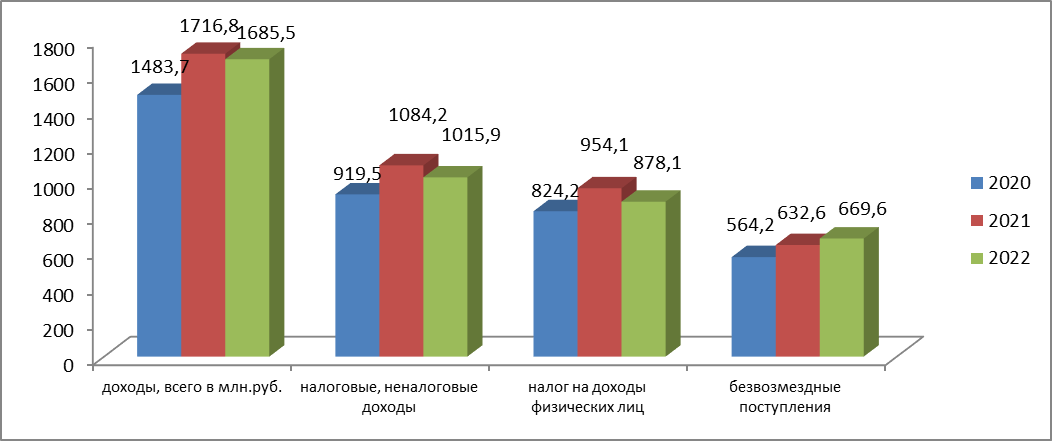 Исполнить расходы с ростом по отношению к 2021 г., при снижении доходной части бюджета удалось, благодаря остатку средств, сложившемуся на первое января 2022 г. в сумме 193 млн. руб.В 2022 г. бюджет исполнялся по программному принципу, что позволило осуществлять финансирование под конкретные цели и мероприятия. Доля расходов, предусмотренных муниципальными программами, составила 96% от общих объемов расходов.В структуре расходов сохраняется лидирующая роль расходов на образование – 1 139,5 млн. руб. или 61,9%.	Расходы на выплату заработной платы с начислениями работникам муниципальных учреждений за отчетный период произведены в сумме 1078,3 млн. руб., что составляет 58,6% от общей суммы расходов бюджета. Рост расходов на оплату труда в сравнении с 2021 г. составил 104,1 млн. руб.           Из бюджета района в 2022 г. выделены межбюджетные трансферты бюджетам поселений в сумме 58,4 млн. руб. и дотация на выравнивание бюджетной обеспеченности поселений в сумме 56,2 млн. руб.По состоянию на 01.01.2023 г. просроченная кредиторская задолженность муниципальных учреждений, муниципальный долг отсутствуют.По состоянию на 01.01.2023 г. сложился дефицит в сумме 154,3 млн. руб.3. Социальная сфера3.1. ОбразованиеВ муниципальной сфере образования функционируют 21 образовательная организация и 3 учреждения, осуществляющие их сопровождение.Численность детей от 0 до 18 лет в 2022 г.  составила 4 093чел. Удельный вес детей к общей численности населения составляет 24%. Детей дошкольного возраста в районе –     1 426 (2021г. –1447) человек, в возрасте до 3-х лет – 543 (2021г. -549) человек.Кадры и оплата труда. Численность работников образования составляла 839 чел. (в 2021 г. - 858 чел.), из них: в общеобразовательных организациях - 381 чел., в том числе 14 совместителей; в дошкольных образовательных организациях – 275 чел., в том числе 6 совместителей;  в организациях дополнительного образования детей – 87 чел., в том числе 16 совместителей; прочие работники –   96 чел., в том числе 1 совместитель. Фонд заработной платы в 2022 г. составил 713,5  млн. руб. (в 2021г. – 659,0 млн. руб.)  или 67% бюджета образования при средней заработной плате 55 014,6 руб. (в 2021 г. – 48 844,0 руб.).Средняя заработная плата по видам образовательных учреждений:В рамках исполнения майских Указов Президента РФ обеспечен рост заработной платы педагогических работников образовательных учреждений.Средняя заработная плата педагогического персонала:Средняя заработная плата обслуживающего персонала:Обеспеченность педагогическими кадрами составила 81,5% (в 2021 г. - 86,4%), по видам организаций: в общем образовании (школы) – 82,3% (в 2021 г. - 86%), в дошкольных учреждениях – 82,1% (в 2021 г. - 92,4%), в дополнительном образовании – 70,8% (в 2021 г. - 80,7%).     В 2022 г. в район прибыло 22 педагога: из них 2 участника программы «Земский учитель», 5 – молодых специалистов, 15 – приглашенных специалистов. Проблемы кадрового обеспечения сферы образования остается прежними:- старение педагогических кадров: 44,7% составляют педагоги пенсионного возраста (в 2021 г. – 47,7%);- отток трудоспособных специалистов из района.Для решения проблемы обеспечения кадрами, повышения образовательного ценза и закрепления специалистов в образовательных организациях Администрацией района определены меры социальной поддержки педагогов: 1. Ежегодные денежные выплаты в течение 3-х лет молодым и приглашенным специалистам для работы в учреждениях образования в рамках подпрограммы «Кадровое обеспечение учреждений образования, культуры и здравоохранения МО г. Бодайбо и района» муниципальной программы «Развитие территории МО г. Бодайбо и района» на 2020-2025 г.г., в том числе в размере:- специалистам учреждений образования, имеющим высшее профессиональное образование – 517 242 руб. (с НДФЛ), - специалистам учреждений образования, имеющим среднее профессиональное образование – 258 621 руб. (с НДФЛ).Всего с 2015 г. выплату получили 58 педагогов, которым было выплачено 17 040,3 тыс. руб., в том числе: в 2022 г. – выплату получили 27 чел. в сумме 4 137,9 тыс. руб.2. Компенсационные денежные выплаты работникам, обучающимся в средних профессиональных и высших учебных заведениях на основании заключенных с ними договоров. Всего с 2015 г. выплату получили  34 работника образовательных организаций на общую сумму 1 160,9 тыс. руб., в том числе: в 2022 г. – 8 педагогов (работники ДОУ) на сумму 175,5 тыс. руб.3. В 2022 г. 27 педагогических работников получали компенсационную выплату в размере до 15,0 тыс. руб. ежемесячно. Произведено выплат на сумму 2 898,2 тыс. руб. Всего данной льготой с 2016 г. воспользовалось 42 приглашенных специалиста, из них: 31 чел. работает в образовательных учреждениях г. Бодайбо, 11 чел. -  в поселках района, Произведено выплат на сумму 7 898,8 тыс. руб.4. За счет средств местного бюджета для педагогов в 2022 г. в рамках подпрограммы было приобретено 3 квартиры (2 – в г. Бодайбо, 1 – в п. Мамакан).Финансовое обеспечение. Общая сумма исполненных расходных обязательств в 2022 г. составила 1 050,6 млн. руб.  (в 2021 г. – 943,7 млн. руб.), из которых:1. Средства областного бюджета в сумме 547,4 млн. руб. израсходованы на: - обеспечение государственных гарантий реализации прав на получение общедоступного и бесплатного начального общего, основного общего образования, обеспечение дополнительного образования детей в муниципальных общеобразовательных организациях – 316,4 млн. руб.;  - обеспечение государственных гарантий реализации прав на получение общедоступного и бесплатного дошкольного образования в муниципальных дошкольных и общеобразовательных организациях – 210,9 млн. руб.;-  оплату стоимости набора продуктов питания для детей в оздоровительных лагерях с дневным пребываем детей – 1,3 млн. руб.;-   реализацию мероприятий проекта народных инициатив – 4,4 млн. руб.;- осуществление отдельных областных государственных полномочий по предоставлению мер социальной поддержки многодетным и малоимущим семьям – 2,5 млн. руб.;- обеспечение среднесуточного набора продуктов питания детей с туберкулёзной интоксикацией, нуждающихся в длительном лечении – 0,2 млн. руб.;- обеспечение бесплатным 2-х разовым питанием обучающихся с ограниченными возможностями здоровья – 1,74 млн. руб.;- осуществление областных государственных полномочий по обеспечению бесплатным 2-х разовым питанием детей–инвалидов – 0,7 млн. руб.;- обеспечение бесплатным питьевым молоком обучающихся 1-4 классов – 1,3 млн. руб.;- организацию бесплатного горячего питания учеников начального общего образования – 2,5 млн. руб. В 2022 г.  осуществлялись новые расходные обязательства:- приобретение учебников и учебных пособий, а также учебно-методических материалов, необходимых для реализации образовательного процесса – 1,14 млн. руб.;- приобретение средств обучения и воспитания, необходимых для оснащения учебных кабинетов в общеобразовательных учреждениях – 1,48 млн. руб.;- обеспечение деятельности советников директора по воспитанию и взаимодействию с детскими общественными объединениями - 0,03 млн. руб.;2. Средства федерального бюджета в сумме 24,97 млн. руб. израсходованы на:-  организацию бесплатного горячего питания обучающихся, получающих начальное общее образование, – 7,53 млн. руб.;- ежемесячное денежное вознаграждение за классное руководство педагогическим работникам – 16,41 млн. руб.;-  ремонт спортзалов регионального проекта «Успех каждого ребенка» в рамках национального проекта «Образование» – 0,28 млн. руб.;- обеспечение деятельности советников директора по воспитанию и взаимодействию с детскими общественными объединениями - 0,75 млн. руб.  3.  Средства муниципального бюджета составили 478,2 млн. руб., в т.ч. родительская плата и доходы от предоставления платных услуг и др. – 22,53 млн. руб. 	На софинансирование областных программ из бюджета района было направлено 6,3 млн. руб., что позволило дополнительно привлечь в район на нужды образования       24, 68 млн. руб. из бюджета области.Наибольший удельный вес основных затрат сферы образования (75%) составила заработная плата с начислениями и коммунальные услуги. Расходы на содержание детей в образовательных организациях представлены в таблице:На подготовку образовательных учреждений к новому учебному году (проведение ремонтных работ, выполнение мероприятий по пожарной и антитеррористической безопасности) было направлено 73,9 млн. руб. из местного бюджета, кроме того, по линии социального партнерства на ремонты и дополнительное оснащение информационно-образовательной среды направлено 6,0 млн. руб.Дошкольное образованиеСеть дошкольных образовательных организаций включает 9 МДОУ: 8 групп, осуществляющих образовательную деятельность, присмотр и уход за детьми и 1 - МКОУ «НОШ г. Бодайбо».В 2022 году закрыта дошкольная группа в МКОУ «СОШ № 3 г. Бодайбо», расположенная в микрорайоне Бисяга г. Бодайбо, в связи с отсутствием спроса на дошкольное образование в микрорайоне.На 01.01.2022 г. численность детей от 0 до 7 лет составила 1426 детей (в 2021 г. – 1447 чел.). В общей численности детей данной возрастной категории 38,1% или 543 ребенка составляли дети в возрасте от 0 до 3-х лет и 61,9% или 883 ребенка в возрасте от 3-х до 7-ми лет. На начало текущего года насчитывалось 936 воспитанников дошкольных организаций. Их численность уменьшилась на 7,9% или на 80 чел. по сравнению с 2021 г. Показатель доступности дошкольного образования для детей возрастной группы до 3-х лет составляет на протяжении ряда лет 100%.По состоянию на 01.01.2023 г. численность детей, поставленных на учет в АИС «Комплектование ДОУ» для предоставления места в дошкольных организациях, составляет 103 ребенка в возрасте до 3-х лет.В районе нет детей, не обеспеченных местом в дошкольных организациях.	Охват детей дошкольным образованием (отношение численности детей, посещающих дошкольные образовательные организации, к численности детей в возрасте от 2 мес. до 7-ми лет включительно, скорректированной на численность детей соответствующих возрастов, обучающихся в общеобразовательных организациях) составляет  порядка 67,1%. Размер платы, взимаемой с родителей (законных представителей) за присмотр и уход за детьми, осваивающими образовательные программы дошкольного образования в дошкольных организацияхРазмер платы, взимаемой с родителей (законных представителей) за присмотр и уход за детьми, осваивающими образовательные программы дошкольного образования в дошкольных организациях, в 2022 г. остался прежним и составил:- в группах, функционирующих в режиме полного дня (10,5-часового пребывания детей):-  в группах, функционирующих в режиме полного дня (12-часового пребывания детей):В рамках исполнения обязательств по Соглашению между Министерством образования Иркутской области и МО г. Бодайбо и района о предоставлении субсидий из областного бюджета местным бюджетам в целях софинансирования расходных обязательств муниципальных образований Иркутской области на обеспечение среднесуточного набора продуктов питания детей, страдающих туберкулезной интоксикацией и (или) находящихся под диспансерным наблюдением у фтизиатра, посещающих группы оздоровительной направленности в муниципальных дошкольных образовательных организациях, расположенных на территории Иркутской области, были предусмотрены денежные средства в размере 332,0 тыс. руб., в том числе из средств: областного бюджета – 195,8 тыс. руб., местного бюджета – 136,2 тыс. руб., которые  освоены в полном объеме.Общее образованиеВ г. Бодайбо и районе функционируют 9 муниципальных общеобразовательных учреждений: - начальная общеобразовательная  школа (МКОУ «НОШ г. Бодайбо»);- основная  общеобразовательная школа (МКОУ «ООШ № 4 г. Бодайбо»);- 7 средних общеобразовательных школ, среди которых 6 городских и 1 сельская (МКОУ «Перевозовская СОШ»).Кроме того, в г. Бодайбо действует Государственное общеобразовательное казенное учреждение Иркутской области  «Специальная (коррекционная) школа г. Бодайбо». Численность обучающихся составляет  2 237 учеников,  из них:- в муниципальных общеобразовательных учреждениях 2 151 обучающихся;- в ГОКУ «Специальная (коррекционная) общеобразовательная школа» 86 учеников.  Снижение  численности обучающихся за пять лет составляет 14,5%:По данным на 20.09.2022 в 8-ми муниципальных общеобразовательных учреждениях образовательный процесс организован в первую смену. Все обучающиеся с ограниченными возможностями здоровья и обучающиеся на уровне среднего общего образования занимаются только в первую смену. Доля обучающихся, занимающихся во вторую смену составляет 3,3% от общей численности, что на 19,3% меньше, чем в 2021 г. Наполняемость классов по нормативу соответствует только в МКОУ «СОШ №1 г. Бодайбо». В остальных общеобразовательных учреждениях Бодайбо наполняемость составляет 21 учащийся на класс, по поселкам – 9,7 учащихся на класс.Основными формами обучения в общеобразовательных организациях г. Бодайбо и района является очная форма, ею охвачено 99,7% обучающихся; очно-заочной формой - 0,28% обучающихся. Родителями (законными представителями) обучающихся все шире используется форма получения образования в семье. Формы получения образования (на 20.09.2022)В режиме пятидневной учебной недели обучаются  ученики 1–4 классов всех поселковых школ и  МКОУ «НОШ г. Бодайбо»,  а также учащиеся 5-6 классов МКОУ «ООШ №4 г. Бодайбо», 5-7-ых классов МКОУ «СОШ №1» и 5-8-ых классов МКОУ «СОШ №3 г. Бодайбо». Общее количество обучающихся в режиме пятидневной недели 1405 учеников (65,3% от общего числа).  Подвоз нуждающихся в нем 42 обучающихся осуществляется школьными автобусами, которые оснащены техническими средствами контроля над соблюдением водителями режимов движения, труда и отдыха (тахографами).В 2022 г. горячее питание получали 2 086 детей или 97% от общей численности обучающихся. Льготным бесплатным горячим питанием были обеспечены 1407 детей или 65,5% от общей численности. На поддержку способностей и талантов у детей и молодежи нацелена муниципальная программа «Развитие системы образования Бодайбинского района» на 2020-2025 г.г., в которой на выполнение задачи «Формирование эффективной системы выявления, поддержки и развития способностей и талантов обучающихся, направленной на самоопределение и профессиональную ориентацию» на 2022 г. было заложено 1 954,5 тыс. руб.Ежегодно в Бодайбинском районе проводится Всероссийская олимпиада школьников (ВсОШ) по 17 предметам. В школьном этапе Всероссийской олимпиады школьников приняло участие 1 200 учеников 4-11 классов, что составило 82,47% от общего числа обучающихся 4-11 классов. В муниципальном этапе 438 детей (37%), из них 185 (42,7%) имеют призовой результат.Проведен  муниципальный конкурс «Ученик года – 2022». Победитель муниципального этапа Егор Ганеев достойно представил Бодайбинский район на региональном этапе конкурса в Иркутске, впервые за годы проведения конкурса став номинантом конкурса «За преданность мечте».На территории района активно реализуется проект «Российское движение школьников» как на уровне образовательных организаций, так и на муниципальном уровне. Активистами РДШ было охвачено более 200 школьников различными акциями и мероприятиями муниципального уровня. На базе СОШ №3 проведен муниципальный волонтерский слет «Доброфест», посвященный Международному дню добровольца, в ктором приняло участие 100 самых активных добровольцев из 6 школ района и  студенты Бодайбинского горного техникума.Активисты РДШ участвовали в VI слете ИРО РДШ XXXIV сессии Областного детского парламента,  VI Слете активистов Иркутского регионального отделения РДШ, в XXXVI сессии Областного детского парламента.В течение года проведено более 100 конкурсных мероприятий, из них муниципальные проекты обеспечили реализацию 74 конкурсных событий. Участием в конкурсных мероприятиях муниципального, регионального, Всероссийского, международного уровня в 2021-2022 учебном году были охвачены 4470 обучающихся школ, учреждений дополнительного образования г. Бодайбо и района, воспитанников детских садов. Завоевано 1760 призовых мест, 941 участник стали  победителями, в том числе в спортивных соревнованиях. Реализация инклюзивного образования Одним из основных направлений современного образования является формирование образовательной среды, способствующей доступности качественного образования для всех категорий обучающихся. В МОУ в сентябре 2022 г. насчитывалось 31 чел. детей-инвалидов  или 1,4 % от общего количества детей.Выявлением детей с ограниченными возможностями здоровья занимается Территориальная психолого-медико-педагогическая комиссия (ТПМПК). В 2022 г. ТПМПК  было обследовано 122  чел. (в 2021 г. - 92 чел.), из них 42 дошкольника и 80 школьников.  Статус ребенка с ОВЗ был присвоен 118 обучающимся, а для 9 выпускников был определена форма проведения государственной итоговой аттестации.Всего в 2022-2023 учебном году в МОУ обучается 126 детей с ограниченными возможностями здоровья, из них в классе с детьми, не имеющими нарушений в развитии – 70 детей с ОВЗ, в специализированных классах для обучения детей по адаптированным образовательным программам - 56 учеников. Классы функционируют в 5 образовательных учреждениях: МКОУ «Мамаканская СОШ», МКОУ «Балахнинская СОШ»,  МКОУ «Артемовская СОШ»,  МКОУ «Кропоткинская СОШ», МКОУ «Перевозовская СОШ».При обучении и воспитании детей–инвалидов и детей с ОВЗ в образовательных организациях реализуются вариативные формы и методы организации учебной и внеучебной работы. Применяются современные технологии образования и психолого-педагогического сопровождения, адаптация методик обучения и воспитания к особым образовательным потребностям обучающихся и воспитанников с ОВЗ. Организована коррекционная работа, включающая в себя комплексную работу узких специалистов: психологов, логопедов, дефектологов, которые ежегодно повышают свой профессиональный уровень. Количество узких специалистов прошедших курсы повышения квалификации в 2022 г.  - 15 человек. В образовательных организациях оборудованы сенсорные комнаты,  в МКОУ «СОШ №1» имеется логопедический кабинет, в МКОУ «СОШ №3» организован кабинет дефектолога. Во всех школах обеспечена техническая возможность организации дистанционного обучения, имеется необходимое спортивное модульное оборудование. На территории района реализуется программа «Доступная среда», учреждения оборудуются пандусами (имеются в 4 общеобразовательных школах);  ширина дверных проемов входных дверей и дверей в учебные помещения являются доступными для входа детям-инвалидам колясочникам и дают возможность беспрепятственно передвигаться по первому этажу. В туалетных комнатах оборудованы специальные поручни.Общие показатели участия г. Бодайбо и района в ГИА – 2022 В 2022 г. государственная итоговая аттестация проходила в штатном режиме. Результаты государственной итоговой аттестации по программам среднего общего образования:Основанием для выдачи аттестата о среднем общем образовании являлись результаты экзаменов по математике базовой и русскому языку.Выпускники, планирующие поступление на обучение в вузы, проходили ГИА-11 в форме единого государственного экзамена (ЕГЭ), результаты которого используются в качестве результатов вступительных испытаний при приеме на обучение по программам бакалавриата и специалитета. Для данных выпускников основанием для выдачи аттестата являлись результаты ЕГЭ по русскому языку  и математике не ниже минимального количества баллов, определяемого Рособрнадзором.На территории г. Бодайбо и района было зарегистрировано 80 участников государственной итоговой аттестации, из них: выпускников текущего года – 76, выпускников прошлых лет – 3,  и один обучающийся среднего профессионального образования.ЕГЭ был проведен по 12 предметам, принимало участие 76 выпускников. Подтвердили освоение основных образовательных программ  участники ЕГЭ по русскому языку, географии,  английскому языку, литературе и истории. Самый высокий средний балл по английскому языку (75 баллов), превысивший средний балл области. Самый низкий средний балл (28 баллов) по химии. Средний тестовый балл по району превышает областной показатель по английскому языку и на уровне областного по русскому языку.100% выпускников подтвердили освоение образовательной программы по русскому языку, английскому языку, истории, литературе, географии. Стабильно положительная динамика результатов за последние годы наблюдается по обществознанию. По пяти предметам произошло снижение результатов обучения.В 2022 г. в период сдачи ЕГЭ получено 15 высоких результатов - от 80 баллов и выше, что составило 19,7% от общего числа выпускников, сдающих ЕГЭ. Одна выпускница получила медаль «За особые успехи в учении», набрав необходимое количество баллов по русскому языку и сдав математику базового уровня на «отлично».Результаты государственной итоговой аттестации по программам основного общего образования:Для прохождения государственной итоговой аттестации  в формате ОГЭ в основной период в 2022 г. было зарегистрировано 224 выпускника 9-х классов из 8 общеобразовательных организаций района, из них 9 обучающихся были не допущены к итоговой аттестации. В число допущенных входили выпускники текущего года -  206 обучающихся (участники ОГЭ – 197 и участники ГВЭ - 9), а также выпускники общеобразовательной организации, не завершившие основное общее образование в предыдущие годы – 9 обучающихся.По результатам государственной итоговой аттестации в 2022 г. из 215 участников получили аттестаты 209 выпускников или 97,2% от общего числа участников итоговой аттестации (в 2021 г. - 92,4%). Доля выпускников, не преодолевших минимальный порог тестовых баллов по району – 2,8% или 6 чел. (в 2021 г. – 13 чел.). В целом уровень освоения основной образовательной программы основного общего образования составил  93,3%.Реализация регионального проекта «Современная школа» в рамках  национального проекта «Образование» В рамках проекта проводится работа по обновлению и дополнительному оснащению общеобразовательных учреждений компьютерным, мультимедийным, презентационным оборудованием. Число обучающихся на 1 компьютер остается на уровне 4,1 чел. Доступ к сети Интернет имеют 40,5% компьютеров. Начиная с 2020 г. в ОУ г. Бодайбо и района открыто семь Центров образования «Точка роста».Доля средних и основных школ, в которых созданы Центры «Точка роста», составляет 87,5%.На базе Центров преподаются на современном уровне учебные предметы: математика, биология, химия, физика, технология, информатика, ОБЖ. Число учащихся, для которых при преподавании учебных предметов используется оборудование Центров «Точка роста» - 1341 чел., что  составляет 62,5% от общей численности обучающихся. На базе Центров «Точка роста» проводятся факультативные занятия. Работают проектные мастерские. Использование оборудования и возможностей Центров «Точка роста» позволяет ребятам подготовиться к участию в различных конкурсах и соревнованиях, совершенствовать коммуникативные навыки, строить продуктивное и сотрудничество со сверстниками и взрослыми.   Реализация регионального проекта «Успех каждого ребенка» в рамках  национального проекта «Образование»В рамках проекта проведены капитальные ремонты спортивных залов в МКОУ «Балахнинская СОШ», МКОУ «Артемовская СОШ». Финансирование осуществлялось за счет федерального бюджета – 0,28млн. руб., областного бюджета – 2,82 млн. руб., местного бюджета – 6,972 млн. руб. Дополнительное образованиеВ районе сеть учреждений дополнительного образования детей представлена учреждениями: МКУ ДО «Дом творчества», МКУ ДО «Детский оздоровительно-образовательный центр», МКУ ДО «Станция юных натуралистов».  Сложилась стабильная система бесплатного дополнительного образования детей, которая функционирует и развивается за счет средств бюджета МО г. Бодайбо и района. Кроме того, в межшкольном учебно-курсовом комбинате на базе МКОУ «СОШ № 3 г. Бодайбо» ведется дополнительная профессиональная подготовка обучающихся 8-11 классов. В 2021-2022 учебном году в МУКК по профессиям «повар», «водитель ТС категории «В», «водитель ТС категории «М», «слесарь по ремонту автомобилей» обучалось 165 школьников, из которых по специальности «повар» получают образование 14 обучающихся с ограниченными возможностями здоровья. На 01.01.2023 г. в учреждениях дополнительного образования занималось 1594 детей в возрасте от 5 до 18 лет (или 51%), из них: в Доме творчества - 1020, в Станции юных натуралистов - 196, в Детском оздоровительно-образовательном центре - 378.Учреждения дополнительного образования посещают 71 ребенок с ОВЗ, 5 – детей-инвалидов.В системе дополнительного образования представлены 6 основных направлений: техническое, художественное творчество, спортивное, социально-педагогическое, эколого-биологическое и туристско-краеведческое. Количество реализуемых общеразвивающих программ дополнительного образования детей – 212, из них реализуются на базе организаций дополнительного образования детей – 92, на базе образовательных организаций – 120. На 01.01.2023 г. по данным АИС «Навигатор» в детских объединениях системы дополнительного образования зарегистрировано и занимается 2457 детей в возрасте от 5 до 18 лет, что составляет 78,9 % от общего количества детей данного возраста (3116 детей). В учреждениях культуры занято 166 детей, что составляет 5,3% от общей численности.Таким образом, общий охват детей в возрасте от 5 до 18 лет программами дополнительного образования составляет 84,2% (2623 детей) от общего числа детей данной возрастной категории.3.2. Организация летнего отдыха и занятости детей и подростковВ детских оздоровительных лагерях дневного пребывания в 2022 г. отдохнуло 633 детей и подростков до 15 лет и 229 чел. были  заняты  в лагерях труда и отдыха. В ДОЛ «Звёздочка» отдохнуло 180 детей.При поддержке золотодобывающей компании АО «Полюс Вернинское» в рамках реализации совместного проекта с Администрацией района по созданию временных рабочих мест для несовершеннолетних из малообеспеченных семей и семей ТСЖ был организован летний лагерь труда и отдыха на базе МКУ ДО «ДООЦ». Было создано 20 рабочих мест. Подростки трудились на благоустройстве города и стадиона. Компания взяла на себя финансирование питания школьников и заработной платы, которая составила 19176,0 руб.Всего всеми формами оздоровления и занятости было охвачено в летний период 1974 чел. или 92% (в 2021 г. - 92%).3.3. КультураСеть учреждений культуры г. Бодайбо и района составляют 5 юридических лиц, в том числе:- Муниципальное казенное образовательное учреждение дополнительного образования «Детская музыкальная школа г. Бодайбо и района», в составе которого одно головное учреждение музыкальная школа г. Бодайбо и 3 структурных подразделения;- Муниципальное казенное учреждение «Культурно-досуговый центр г. Бодайбо и района», в состав которого входят: одно головное учреждение  культурно–досуговый центр г. Бодайбо и 10 структурных подразделений: 8 клубов и досуговых центров;  городской парк культуры и отдыха и кинотеатр «Витим»;- Муниципальное казенное учреждение культуры «Централизованная библиотечная система г. Бодайбо и района» в составе головного учреждения 7 структурных подразделений, осуществляющих деятельность по обеспечению общедоступности библиотечного и информационного обслуживания населения;- Муниципальное казенное учреждение культуры «Бодайбинский городской краеведческий музей имени В.Ф. Верещагина»;- Муниципальное казенное учреждение культуры «Централизованная бухгалтерия управления культуры г. Бодайбо и района», в структуру которого входят головное учреждение и 2 структурных подразделения, обеспечивающих работу по обеспечению бухгалтерского обслуживания финансово-хозяйственной деятельности, ведению организационно-методического, юридического, кадрового сопровождения, административного и хозяйственного обеспечения деятельности всех учреждений.Кадры и оплата труда. Штатная численность работников культуры в 2022 г. составила 268 ед. (в 2021 г. - 272,9 ед.), из них: должностей руководителей – 30 ед., основного персонала – 134 ед. (специалисты, непосредственно оказывающие услуги населению в сфере культуры, работники бухгалтерии, организационно - методической группы), вспомогательного персонала – 104 ед.В большинстве учреждений культуры наблюдается тенденция старения кадров. В среднем по учреждениям культуры возраст основной категории работников составляет: до 35 лет -28,1 %, от 35 до 55 лет – 39,6 %, свыше 55 лет – 32,3%.Показатели среднемесячной заработной платы в сфере культуры составили (руб.): - учреждения культуры (клубы, библиотеки, музей):- учреждения дополнительного образования детей (музыкальные школы):Финансовое обеспечение.В 2022 г. доля финансирования сферы культуры в бюджете МО г. Бодайбо и района составила 17,9 %, 14,9% в 2021 г.На реализацию мероприятий муниципальной программы «Развитие культуры Бодайбинского района» на 2020-2025 г.г. в 2022 г. предусмотрены ассигнования в сумме 261 144,0 тыс. руб., из них: средства федерального бюджета - 2 135,8 тыс. руб., средства областного бюджета - 6 264,5 тыс. руб., средства бюджета района - 252 743,7 тыс. руб. В целом на реализацию мероприятий Программы в отчетном периоде освоены средства в сумме 245 836,5 тыс. руб., из которых средства федерального бюджета - 2 135,8 тыс. руб. (освоены на 100%), средства областного бюджета - 6 264,5 тыс. руб. (освоены на 100%), средства бюджета района 237 436,2 тыс. руб. (освоены на 94%).На реализацию мероприятий по разделу «Проведение капитального и текущего ремонта объектов культуры» муниципальной программы «Строительство, реконструкция, капитальные и текущие ремонты объектов муниципальной собственности МО г. Бодайбо и района» на 2020-2025 г.г. на отчетный год были запланированы ассигнования в объеме 2531,3 тыс. руб. на проведение ремонтных работ в 5-ти учреждениях культуры. На 01.01.2023 г. в рамках реализации мероприятий Программы освоены средства в сумме 2494,5 тыс. руб., что составило 98,5% от запланированных. Неизрасходованные средства образовались за счет экономии и возвращены в бюджет района.Средства федерального и областного бюджетов, направленные на культуру в 2022 г., составили 8 400,3 тыс. руб., из которых:- 2246,1 тыс. руб. - средства проекта народных инициатив были израсходованы на оснащение МКУ «КДЦ г. Бодайбо и района»;- 5250,0 тыс. руб. - на приобретение автобуса в рамках проекта по обеспечению, развитию и укреплению материально-технической базы домов культуры в населенных пунктах с числом жителей до 50 тыс. чел., из них: из федерального бюджета - 1 907,4 тыс. руб., из областного бюджета – 3 342,6тыс. руб.;- 519,1 тыс. руб. – областные средства на развитие досугового центра п. Балахнинский  в рамках проекта по модернизации домов культуры;- 80,6 тыс. руб. - межбюджетные трансферты на реализацию мероприятий, направленных на сохранение и пропаганду традиционных культуры и образа жизни, проживающих на территории Иркутской области коренных малочисленных народов РФ (приобретение расходных материалов для творческого объединения «Саардана» досугового центра п. Перевоз);- 304,5 тыс. руб. - субсидия на мероприятия по комплектованию библиотечных фондов из федерального бюджета - 228,4 тыс. руб., из областного бюджета - 76,1 тыс. руб. Объем средств от приносящей доход деятельности составил 3375,0 тыс. руб., что составило 88,8% от плана на 2022 г. В течение 2022 г. план был уменьшен в связи с длительным закрытием МКУ «КДЦ г. Бодайбо и района» на проведение ремонтных работ. Средства, полученные от приносящей доход деятельности, перечислены в бюджет района и направлены на поддержание технического состояния зданий учреждений культуры.Организация библиотечного обслуживанияВ 2022 г. уровень охвата населения библиотечным обслуживанием по сравнению с 2021 г. повысился на 3,3%. Число посещений пользователями составило 13 008 чел. или на 849 чел. больше, чем в 2021 г. Комплектование библиотечного фонда уже второй год в сумме 1007,8 тыс. руб. финансировалось из бюджетов трех уровней: федерального, областного и бюджета района, что ниже 2021 г. (1 115,2 тыс. руб.).Поступило 3 361 ед. новых печатных изданий, что на 486 ед. больше, чем в 2021 г.    (2 875 ед.), выбыло из-за ветхого состояния более 4,0 тыс. ед. книжного фонда. Объем документного фонда муниципальных библиотек района составил 186 081 экз. Бодайбинский городской краеведческий музей имени В.Ф. ВерещагинаВ 2022 г. музей работал без ограничений по посещениям и очным мероприятиям. Значительно выросло количество экскурсий по сравнению с 2021 г. Кроме основной выставочной и экскурсионной работы работники музея проводят большое количество культурно-массовых мероприятий.     Продолжалась работа по регистрации музейных предметов в Государственном каталоге Музейного фонда Российской Федерации, зарегистрированы 846 музейных предметов, планировалось - 800 предметов. Зрителям представлены 13 выездных выставок в учреждения и предприятия, которые посетили 1642 чел.Количество посетителей музея в 2022 г. составило 3 603 чел., что на 34% больше, чем в 2021 г. Культурно-досуговое обслуживание населенияВ течение всего года в досуговых центрах и клубах проводились мероприятия, посвященные Году культурного наследия народов России: патриотические, развлекательные и познавательные мероприятия, лекции, конкурсные программы, викторины, песенные акции, конкурсы и др. Организация дополнительного образования в сфере культуры В 2022 г. в музыкальных школах района обучалось 124 ребенка 20 воспитанников музыкальных школ района приняли заочное участие в 14 международных и всероссийских олимпиадах по сольфеджио, слушанию музыки, музыкальной литературе и конкурсах исполнительского мастерства. В 2022 г. проведено 20 мероприятий с общим количеством участвующих в мероприятиях 707 человек.Поддержка талантливых детей и молодежи в сфере культурыВручено 3 премии мэра г. Бодайбо и района по 25 тыс. руб. за достижения в области культуры и искусства.  Программа «Пушкинская карта»В ноябре 2022 г. активно началась работа по подключению детей от 14 лет и молодежи до 21 года к программе «Пушкинская карта». Детская музыкальная школа г. Бодайбо, городской краеведческий музей и культурно–досуговый центр г. Бодайбо провели большую работу по заключению договоров по организации предоставления услуги эквайринга и подключения к сайтам учреждений модулей «Пушкинская карта».В декабре 2022 г. в учреждениях культуры прошли первые мероприятия, посетить которые стало возможно по Пушкинской карте.Федеральный проект «Творческие люди» Национального проекта «Культура» 11 работников прошли курсы повышения квалификации, из них: 3 педагога дополнительного образования, 3 работника досуговых учреждений, 3 работника библиотек, 2 работника музея. 3.4. Физическая культура и спорт            Приоритетной задачей в области физической культуры и спорта в муниципальной программе «Развитие физической культуры и спорта» (далее – Программа) является обеспечение условий для занятий физической культуры и спорта и повышение эффективности физкультурно-оздоровительной и спортивной работы.План-календарь 2022 года выполнен в полном объеме. Финансирование осуществлялось за счет средств бюджета МО г. Бодайбо и района в сумме 3 219,8  тыс. руб., из них 2 686,4 тыс. руб. на участие спортсменов, сборных команд района в региональных соревнованиях различного уровня; на организацию и проведение физкультурно-оздоровительных и спортивных мероприятий на территории района - 533,4  тыс. руб.Численность населения района систематически и организованно занимающихся спортом насчитывает  6769 чел. или 40,3% (в 2021 г. – 6667 чел.),    занимающихся физической культурой и спортом обучающихся в общеобразовательных учреждениях, образовательных учреждениях среднего профессионального образования –2307чел. или 66,0% от общего количества обучающихся – 3492 чел. Количество спортивных секций и кружков составляет 58.Занятия спортом на территории района осуществляется на 55 объектах.Проведено 20  спортивных мероприятий, в рамках которых организовано  более 90 спортивных соревнований, в них приняли участие 3325 чел.          	Организован выезд на 22 соревнования различного уровня, в которых  спортсмены МО г. Бодайбо и района заняли 30  призовых мест.В МКУ ДО «Детский оздоровительно-образовательный центр» продолжал работу муниципальный центр тестирования ВФСК ГТО. Учащимся 11 классов была предоставлена возможность пройти тестирование. В  2022 г. в сдаче норм ГТО приняли участие 84 чел., из них получили золотой знак – 2 чел. 3.5. Молодежная политикаМолодежная политика реализуется в рамках муниципальной программы «Развитие молодежной политики в Бодайбинском районе» на 2020-2025 годы. На реализацию было запланировано 1 009,9 тыс. руб., израсходовано на реализацию мероприятий 876,6 тыс. руб. В рамках подпрограммы «Молодежь Бодайбинского района» в 2022 г. проведены мероприятия, направленные на патриотическое воспитание молодежи, семейные и спортивные мероприятия для молодежи, также проведены тематические экскурсии для детей и молодежи в Бодайбинском краеведческом музее им. Верещагина.В рамках подпрограммы «Комплексные меры профилактики злоупотребления наркотическими средствами и психотропными веществами в Бодайбинском районе» ведется мониторинг наркоситуации на территории Бодайбинского района, который заполняется в электронной системе мониторинга, проводятся рейды с целью обследования, консультирования против употребления наркотиков и мотивации к прохождению реабилитации, продолжается развитие волонтерского антинаркотического движения, привлечение добровольцев (волонтеров).3.6. Социальная поддержка и социальная защита населенияНа территории г. Бодайбо и района реализован комплекс мер социальной поддержки граждан, в т. ч. дополнительные меры социальной поддержки граждан на муниципальном уровне:- на организацию сбалансированного питания воспитанников было направлено 7897,8 тыс. руб. (в 2021 г. - 4 825, 6 тыс. руб.);- в виде освобождения или частичного освобождения от взимания родительской платы за присмотр и уход за детьми воспользовались родители (законные представители) 296 детей (в 2021 г. - 266 детей); - на организацию оздоровления дошкольников направлено 941,2 тыс. руб. (в 2021 г. - 838тыс. руб.);- для семей с доходами ниже двукратного прожиточного минимума, имеющих в своем составе трех и более детей, включая усыновленных, удочеренных, принятых под опеку (попечительство), переданных на воспитание в приемную семью, размер родительской платы снижен на 50%. - услуги по дополнительному образованию детей, в т.ч. в музыкальной школе оказываются на бесплатной основе.- предоставление льготы приемным семьям, семьям, имеющих под опекой детей на  бесплатное посещение объектов спорта в г. Бодайбо (бассейна, ледового катка, лыжной базы); - мероприятия по поддержке семей с детьми, находящихся в трудной жизненной ситуации, семей, воспитывающих детей-инвалидов, приемных и замещающих семей предусмотрены в муниципальной программе «Семья и дети Бодайбинского района».В 2022 г. на реализацию мероприятий Программы из бюджета МО г. Бодайбо и района было направлено  1078,8 тыс. руб. (в 2021 г. - 1026,5 тыс. руб.). Привлечено для оказания мер социальной поддержки внебюджетных средств–2 478,6 тыс. руб. (в 2021 г. - 660,0 тыс. руб.). В рамках реализации Программы оказана финансовая поддержка в проведении городских и районных мероприятий, направленных на укрепление института семьи, поддержание престижа материнства и отцовства, сохранение и развитие семейных ценностей, таких как муниципальный этап конкурса «Почетная семья», районный форум приемных родителей, муниципальный этап выставки «Мир семьи – страна детства», городской праздник «День семьи, любви и верности) и другие.  Проведена благотворительная акция «Собери ребенка в школу», в рамках которой 163 ребенка из семей, находящихся в трудной жизненной ситуации были обеспечены одеждой, обувью (школьной и спортивной), портфелями и канцелярскими  принадлежностями.  В преддверии Нового года 47 детей из малообеспеченных многодетных семей получили комплекты теплой одежды (зимние куртки, обувь, спортивные костюмы), все категории детей (дети-инвалиды, дети, попавшие в трудную жизненную ситуацию; 633 ребенка из многодетных и малообеспеченных семей) были обеспечены сладкими новогодними подарками. В 2022 году в рамках реализации мероприятия «Обеспечение семей, воспитывающих детей-инвалидов, болеющих сахарным диабетом тест-полосками для определения уровня глюкозы в крови и жизненно необходимыми препаратами»  8 семей, имеющих детей-инвалидов обеспечены на год тест-полосками на  сумму 192,4 тыс. руб.  В соответствии с Положением об оказании благотворительной помощи гражданам в рамках социально-экономического партнерства оказана материальная   помощь жителям Бодайбинского района, оказавшимся в трудной жизненной ситуации. Помощь получили 90 жителей Бодайбинского района на общую сумму 10047,2 тыс. руб., в том числе: 6 000,0 тыс. руб. – приобретен дом семье, пострадавшей на пожаре, и приобретена квартира семье, погибшего сотрудника МЧС;  оказана материальная помощь гражданам, полностью потерявшим домашнее имущество на пожаре на общую сумму 701,7 тыс. руб. Материальную поддержку получили 20 семей, имеющих 28 детей.Поддержка детей – важное направление в социальной деятельности органов власти и спонсоров. Стало доброй традицией  Администрации района и АО «Полюс Вернинское» проводить благотворительные акции «Собери портфель» и «От теплого сердца». Маленькие бодайбинцы из малообеспеченных и многодетных семей обеспечиваются к 1 сентября портфелями и канцелярскими принадлежностями, школьной  формой, к  зимнему периоду теплыми вещами. На проведение акций в 2022 г. было израсходовано 3965,0 тыс. руб.Деятельность  органов социальной защиты населенияна территории муниципального образования г. Бодайбо и районаНа территории района организовано и ведётся текущее сопровождение регистра льготных категорий граждан, имеющих право на меры социальной поддержки.По состоянию на 01.01.2023 г. в учреждении числится 4400 получателей мер социальной поддержки (в 2021 г. – 4 357), из них получают льготы за счет средств федерального бюджета 983 чел., из средств областного бюджета – 3417 чел. Из общего количества получателей мер социальной поддержки 50% – это семьи, имеющие детей, которым предоставляется 33 меры социальной поддержки. Наиболее востребованной мерой социальной поддержки в 2022 г. была мера «Предоставление ежемесячной денежной выплаты на ребенка в возрасте от трех до семи лет включительно», на предоставление которой проступило 898 заявлений. Полномочия по предоставлению данной меры социальной поддержки с 01.01.2023 г. переданы в Фонд пенсионного и социального страхования. Прием заявлений и документов на предоставление мер социальной поддержки производится от граждан посредством: личного приема в учреждение, через портал Госуслуг, посредством почтовых отправлений, отправлений на электронный адрес учреждения. Из поступивших обращений:С 2020 г. производится выдача удостоверений многодетным семьям. Это сделано для упрощения сбора документов для данной категории семей в различные органы. Статус многодетной получили 163 семьи.Значимым направлением в системе мер социальной поддержки является компенсация расходов на оплату жилого помещения и коммунальных услуг. Общая численность граждан пожилого возраста и инвалиды, получающих такую поддержку, в 2022 г. составила 2 358 чел.В соответствии с Федеральным законом от 25.10.2002 №125 «О жилищных субсидиях гражданам, выезжающим из районов Крайнего Севера и приравненных к ним местностей» и постановлением Правительства Российской Федерации от 10.12.2002 №879 «Об утверждении положения о регистрации и учете граждан, имеющих право на получение жилищных субсидий в связи с переселением из районов Крайнего Севера и приравненных к ним местностей» в управлении на учете на 01.01.2023 г. стоит 389 семей, в том числе:- инвалидов I, II группы, инвалидов детства - 33 семьи,- пенсионеров – 283 семей,- работающих граждан – 73 семьи.В течение года встали на учет 12 семей, снято с учета - 55 семей, в том числе:- по утрате оснований – 18 семей.- в связи со смертью -  16 семей;- по личному заявлению – 1 семья;- приобретение жилья по ГЖС – 12 семей;- по причине выезда в другую местность – 8 семей.В 2022 г. выдано 29 сертификатов, всего с начала 2012 г. выдано 307 сертификатов на областной материнский (семейный) капитал.Средствами ОМСК семьи могут распоряжаться в полном объеме, либо по частям по следующим направлениям:-  на улучшение жилищных условий;- получение образования ребенком (детьми).- приобретение товаров и услуг, предназначенных для социальной адаптации и интеграции в общество детей-инвалидов;- получение ежегодной денежной выплаты в размере 25 000 руб., для семей, родивших третьего и последующих детей после 01.01.2017 г.;  - на оплату присмотра и ухода за детьми в дошкольных образовательных организациях; - на приобретение земельного участка для индивидуального жилищного строительства, садоводства или огородничества;- на проведение ремонта жилого помещения.В 2022 г. за распоряжением средствами материнского (семейного) капитала обратились всего 22 чел., из них:- на улучшение жилищных условий – 3 чел.;- получения образования ребенком (детьми) – 3 чел.;- ежегодной денежной выплаты в размере 25 000 руб. – 8 чел.;- на оплату присмотра и ухода за детьми в дошкольных образовательных организациях- 4 чел.;- на проведение ремонта жилого помещения – 4 чел. С 2012 г. по 2022 г. в Бодайбинском районе сертификат получили 307 семьи, распорядились средствами сертификата – 122 семьи или 40%. В соответствии с подпрограммой 2 Государственной социальной программы «Социальная поддержка населения Иркутской области на 2019–2024 годы», постановлением Правительства Иркутской области от 02.11.2018 № 800-пп были урегулированы вопросы предоставления материальной помощи гражданам, чей доход превышает прожиточный минимум, и которые не могут самостоятельно преодолеть трудную жизненную ситуацию. В 2022 г. в соответствии с указанным нормативно – правовым документом в учреждение поступило 22 заявления, по которым были приняты положительные решения.В 2022 г. в управление по Бодайбинскому району в соответствии с законом Иркутской области от 19.07.2010 № 73-оз «О государственной социальной помощи отдельным категориям граждан в Иркутской области», поступило 41 заявление от граждан, чей среднедушевой доход ниже прожиточного минимума, помощь оказана 32 гражданам, по 9 заявлением было вынесено решение об отказе. Учреждением продолжилась реализация предоставления государственной социальной помощи на основе социального контракта.  За 2022 г. было заключено 92 социальных контракта на общую сумму 13,9 млн. руб., по 14 заявлениям было вынесено решение об отказе в связи с отсутствием права на предоставление данной меры социальной поддержки. Граждане заключили социальные контракты по следующим направлениям:- индивидуальная предпринимательская деятельность – 40 чел.;- ведение личного подсобного хозяйства – 4 чел.;- поиск работы – 30 чел.;- осуществление иных мероприятий, направленных на преодоление трудной жизненной ситуации – 18 чел.В соответствии с ГСП «Социальная поддержка населения» в 2016 г. было принято постановление Правительства Иркутской области от 31.03.2016 №176-пп «О предоставлении компенсации расходов на оплату стоимости проезда или бесплатного проезда к месту диагностики и (или) лечения отдельным категориям граждан, проживающим на территории Иркутской области и нуждающимся в диагностике и (или) лечении, и обратно». В соответствии с положениями данного нормативного акта в 2022 г. была выплачена компенсация расходов на проезд в областные учреждения здравоохранения и предоставлен бесплатный проезд к месту лечения (диагностики) инвалидам, детям – инвалидам и сопровождающим лицам инвалидов I группы и детей - инвалидов.Правом на получение компенсации воспользовались 18 инвалидов. Бесплатный проезд был предоставлен 29 инвалидам, 13 детям - инвалидам и 17 сопровождающим.3.7. ЗдравоохранениеНа территории Бодайбинского района медицинское обслуживание населения осуществляется ОГБУЗ «Районная больница г. Бодайбо» в рамках оказания следующих видов медицинской помощи:1. Первичная медико-санитарная и специализированная помощь оказывается:- в г. Бодайбо на базе районной больницы (стационар на 131 койку, поликлиники: взрослая на 270 посещений в смену, детская на 130 посещений в смену);- в п. Мамакан на базе врачебной амбулатории на 25 посещений в смену;- в п. Балахнинский на базе врачебной амбулатории на 37 посещений в смену;- в п. Артемовский на базе поселковой (городской) больницы на 9 коек (7 круглосуточных и 2 койки дневного стационара);- в п. Кропоткин на базе врачебной амбулатории на 44 посещения в смену;- в п. Перевоз на базе участковой больницы на 8 коек;- в п. Васильевский на базе фельдшерско-акушерского пункта (ФАП).2. Медицинские учреждения, оказывающие высокотехнологичную медицинскую помощь на территории Бодайбинского района, отсутствуют.3. Оказание скорой (неспециализированной) медицинской помощи осуществляется лечебной сетью районной больницы г. Бодайбо в г. Бодайбо, п.п. Мамакан, Балахнинский, Артемовский, Кропоткин. Районная больница г. Бодайбо имеет лечебно-диагностические подразделения: рентгенологическая служба, клинико-диагностическая лаборатория  (в том числе в составе лаборатории диагностики СПИД и бактериологическая лаборатория), кабинет ультразвуковой диагностики, эндоскопический кабинет, станция скорой помощи,  физиотерапевтическая служба. Численность медицинского персонала на 01.01.2023 г. составляет 323 чел., из них: врачи - 34 чел., средний медицинский персонал - 112 чел., младший медицинский персонал - 15 чел., прочие -162 чел. Обеспеченность врачами в 2022 г. снизилась на 2% по отношению к 2021 г. и составляет 47,7%, в 2021 г.- 49,7%. В 2022 г. выбыло 10 врачей (прибыло 8), 26 работников среднего медицинского звена (прибыло 23).Обеспеченность на 01.01.2023 г. средним медицинским персоналом – 55,3%, младшим медицинским персоналом – 75,0%. Структура смертности не меняется в течение последних 7 лет. Основной причиной смерти остаются болезни системы кровообращения. Администрацией района проводилась работа по созданию условий для оказания медицинской помощи населению Бодайбинского района.В соответствии с подпрограммой «Кадровое обеспечение учреждений образования, культуры, здравоохранения МО г. Бодайбо и района» муниципальной программы «Развитие территории МО г. Бодайбо и района» на 2020-2025 годы. Молодым и приглашенным специалистам  предоставляется денежная выплата в течение 3 лет (за каждый отработанный год) равными долями по истечении полного отработанного года в медицинской организации, молодым и приглашенным специалистам: специалисту с высшим медицинским образованием, заключившему договор с медицинской организацией - 344829 руб. (с учетом НДФЛ), специалисту со средним медицинским образованием, заключившему договор с медицинской организацией – 172413 (с учетом НДФЛ)  руб. В рамках этой подпрограммы в 2022 г. прибыло на работу 20 чел., в том числе: 5 врачей и 15 специалистов среднего медицинского персонала.Уволились из числа ранее прибывших по программе 12 чел., в том числе: 5 – врач и 7 специалистов среднего медицинского персонала. За счет средств Фонда социальной поддержки работников ОГБУЗ «Районная больница г. Бодайбо» производилась оплата расходов по найму жилья вновь прибывшим специалистам в сумме до 10 000 руб.  ежемесячно, но не более фактической стоимости найма жилья, до момента приобретения жилья в собственность; выплата единовременной денежной компенсации для обустройства вновь прибывших специалистов до 100 000 руб.; материальная помощь в случае сложной жизненной ситуации.Основные задачи в сфере здравоохранения на 2023 г. направлены на:- проведение целенаправленной работы по привлечению медицинских кадров в Бодайбинский район;- сотрудничество с Администрацией района в части приобретения жилой площади для приезжающих врачей (3 квартиры);- организацию межведомственной работы по повышению уровня охвата населения диспансеризацией и профилактическими осмотрами;- повышение эффективности работы по профилактике младенческой смертности;  - соблюдение принципов маршрутизации при организации медицинской помощи беременным женщинам и детям раннего возраста;- продолжение участия в реализации приоритетных проектов в рамках социально-экономического партнерства;  - продолжение внедрения программы бережливой поликлиники в детской поликлинике и приемном отделении г. Бодайбо.3.8. Социально-экономическое партнерствоНадежными социальными партнерами Администрации г. Бодайбо и района остаются на протяжении многих лет: ПАО «Полюс» (включающее бизнес структуры АО «ЗДК «Лензолото» и АО «Полюс Вернинское»), ПАО «Высочайший, ООО «Друза», ЗАО «ГПП «Реткон», ООО «Угахан», ООО «АС «Иркутская», ЗАО «Артель старателей «Витим», ООО «ЗРК «Грейн-Стар», ООО «АС «Бородинская», ООО «АС «Лена», индивидуальные предприниматели: Шапошников К.Н., Савиных Л.С., Ионов Г.А., Сокол Е.Н. и др.В 2022 г. было заключено 11 соглашений о социально-экономическом сотрудничестве, привлечено на софинансирование социальных проектов 66,2 млн. руб.В течение года была оказана благотворительная финансовая помощь:- на реконструкцию  МКУ «Культурно-досуговый центр г. Бодайбо и района». Золотодобывающие предприятия оказали финансовую помощь в решении дизайнерского проекта по оформлению фойе здания, приобретении стройматериалов для строительно-монтажных и отделочных работ, ремонте полов в зрительном зале, приобретении мебели, коврового покрытия;- творческому самодеятельному коллективу театральной студии «Арлекино» досугового центра п. Балахнинский на приобретение тканей и сопутствующих товаров для пошива костюмов к очередному спектаклю; - в рамках акции «Собери ребенка в школу» дети из малообеспеченных семей, а также семей с детьми, оказавшихся в трудной жизненной ситуации, были снабжены к 1 сентября школьной формой, учебниками, канцелярскими товарами, а в зимнее время в рамках акции «От теплого сердца» - теплыми вещами и обувью (пуховиками, комбинезонами, зимними сапогами);- в поддержку образовательных программ для Бодайбинского горного техникума, готовящего кадры для работы на золотодобыче, приобретена современная лаборатория из 20 единиц оборудования для измельчения и минералогического анализа в целях обучения студентов в условиях, максимально приближенных к реальным, учебные электротехнические приборы, материалы для практических занятий по эксплуатации электрооборудования;- в ОГБУЗ «Районная больница г. Бодайбо» для реанимации приобретена и установлена система мониторинга физиологических показателей и стерилизатор, в детскую поликлинику детский аппарат ИВЛ, аппарат для массажа барабанной перепонки, гастрофиброскоп, портативный спирограф, стоматологическая установка, электрокардиографы и другое - все оборудование современное и будет использоваться как для диагностики заболеваний, так и для послеоперационной реабилитации;- в селе Большой Патом была построена библиотека, для строительства которой был выделен брус, доска, стройматериалы, приобретены стеклопакеты, бильярдный стол;- приобретены современные спортивные тренажеры во вновь открытый тренажерный зал МКУ ДО ДООЦ;- оказана благотворительная помощь на реализацию  проектов по созданию в МКОУ «Артемовская СОШ» и МКОУ «Кропоткинская СОШ» информационно-образовательных Центров образования цифрового и гуманитарного профиля «Точка роста»;- выполнен ремонт квартиры для приглашенного педагога в СОШ п. Кропоткин;- приобретен автомобиль УАЗ-390945 для пожарно-спасательной части г. Бодайбо;- для обустройства детской спортивной площадки приобретено рулонное резиновое покрытие для МКДОУ д/с № 13 «Березка» г. Бодайбо;- приобретен жилой дом в г. Бодайбо для семьи, утратившей жилье и имущество в результате пожара; квартира семьи сотрудника МЧС, погибшего при тушении пожара; - Обществу инвалидов и Бодайбинской общественной организации ветеранов  войны, труда, Вооруженных сил для решения уставных задач, решения жизненных проблем граждан старшего поколения и ветеранов труда;  - проведена реконструкция мемориального комплекса воинам, погибшим и пропавшим без вести в годы Великой Отечественной войны в г. Бодайбо: выполнены работы по  облицовке  памятника гранитом, бронзированию статуи Солдата, заново отлиты пилоны с фамилиями погибших в годы Великой Отечественной войны;- на установку в городском парке культуры и отдыха г. Бодайбо бюста Герою Советского Союза Пепеляеву Евгению Георгиевичу, уроженца  Бодайбинского района, чье имя занесено в книгу рекордов Гиннеса по числу сбитых реактивных самолетов;  - сформированы продуктовые наборы ветеранам Великой Отечественной войны честь празднования 77-й годовщины Победы;- в ОГКУ «Управление социальной защиты и социального обслуживания населения по Бодайбинскому району» приобретены  и установлены металлические двери для стационарного отделения;- производилась оплата авиабилетов на поездку в областные медицинские учреждения по направлениям ОГБУЗ «Районная больница г. Бодайбо» граждан, находящихся в трудной жизненной ситуации;- на оплату услуг  бригады врачей (выездной прием более 700 жителей г. Бодайбо и поселков района узкими специалистами областного онкологического диспансера);- на развитие спорта в Бодайбинском районе, проведение массовых спортивных городских и районных мероприятий, оплату проезда спортивных команд за пределы района для участия в соревнованиях.- на проведение Дня защиты детей, Дня молодежи, Дня физкультурника, новогодних акций с вручением подарков для детей и других культурно массовых мероприятий;- в рамках сотрудничества с Витимским заповедником поддерживается проект популяризации диких животных и птиц в связи с чем, было оборудовано пять комплектов для подкормки животных с фотофиксацией и две платформы для хищных птиц, пять дуплянок и гнездовий для околоводных и водоплавающих птиц.4. Инженерная инфраструктура4.1. Жилищно-коммунальное хозяйствоВ Бодайбинском районе действует 19 котельных, работающих на угле, из них: 18 муниципальных и 1 ведомственная (ЗАО «Артель старателей «Витим»).Для обеспечения топливно-энергетическими ресурсами на отопительный период 2022-2023 гг. была своевременно сформирована потребность в топливе.Из бюджета г. Бодайбо и района на оказание финансовой поддержки поселениям были предоставлены межбюджетные трансферты на общую сумму 35 852,6 тыс. руб., в том числе:Мамаканскому  МО:- на приобретение, доставку, выполнение монтажных, пусконаладочных работ котельного оборудования - 8 263,0 тыс. руб.;- на  проведение ремонтных работ канализационной насосной станции – 772,7 тыс. руб.;- на приобретение транспортных средств и оборудования для оказания услуг в сфере коммунального хозяйства - 4 305,0 тыс. руб.Бодайбинскому МО:- на организацию обращения с отходами при ликвидации несанкционированных свалок - 4 850,0 тыс. руб.;- на разработку проектно-сметной документации с целью реализации мероприятия «Расширение схемы предварительной очистки воды р. Витим для станции водоподготовки в г. Бодайбо» - 5 644,6 тыс. руб.Балахнинскому МО:- на актуализацию схем теплоснабжения, водоснабжения и водоотведения – 150,0 тыс. руб.Жуинскому МО:- на приобретение и доставку угля, необходимого для обеспечения теплоснабжения населения - 5 850,0 тыс. руб.;- на приобретение оборудования для водозабора в целях подготовки к           отопительному сезону – 310,4 тыс. руб.;- на строительство площадок накопления твердых коммунальных отходов – 647,7 тыс. руб.;- на капитальный и текущий ремонт теплотрасс - 5 059,2 тыс. руб.4.2. Капитальное строительство, капитальный и текущий ремонты объектов муниципальной собственности, благоустройство	Мероприятия по строительству, реконструкции и ремонту муниципальной собственности осуществлялись в рамках муниципальной программы «Строительство, реконструкция, капитальные и текущие ремонты объектов муниципальной собственности МО г. Бодайбо и района» на 2020-2025 годы. Объем финансирования выполненных в 2022 г. строительных и ремонтных работ объектов муниципальной собственности составил 143 992,9 тыс. руб., в том числе: из областного бюджета – 6 022,5 тыс. руб., из местного бюджета – 119 824,3 тыс. руб., внебюджетные средства – 18 146,1 тыс. руб. Были выполнены работы:1. Проведение капитального и текущего ремонта объектов муниципальной собственности. 1.1. Проведение капитального и текущего ремонтов объектов Управления образования.На реализацию мероприятия было израсходовано 24 901,5 тыс. руб., в том числе: из местного бюджета – 22 845,8 тыс. руб., из внебюджетных источников – 2 055,7 тыс. руб.Проведены капитальные и текущие ремонты на 7-ми объектах:- МКОУ «СОШ №3» (устройство ограждения спортивной площадки, благоустройство территории, ремонт фасадов зданий столовой, гаража и мастерских) – 5 536,2 тыс. руб.;- МКОУ «Перевозовская СОШ» (проведены инженерно-строительные изыскания для подготовки проектной документации на реконструкцию школы – спортивный зал) – 1 100,5 тыс. руб.;- МКОУ «Артемовская СОШ» (замена деревянных оконных блоков на пластиковые) -  1 307,4 тыс. руб.;- МКОУ «Кропоткинская СОШ» (проведены инженерно-строительные изыскания для подготовки проектной документации на реконструкцию школы) – 1 346,7 тыс. руб.;- МКДОУ д/с № 5 «Брусничка» (благоустройство территории) – 647,5 тыс. руб.;- МКДОУ д/с № 32 «Сказка» (ремонт теневых навесов, благоустройство территории) – 5 769,1 тыс. руб.;- МКДОУ д/с № 13 «Березка» (рулонное резиновое покрытие) – 1 000,0 тыс. руб.;- МКУ ДО ДООЦ (строительство объекта «Пункт проката коньков», инженерно-строительные изыскания для подготовки ПСД по объекту тир) – 7 296,0 тыс. руб.;- Ремонтные работы в квартире в п. Кропоткин по адресу: ул. Заречная, 11 кв.8 для педагога – 898,1 тыс. руб.1.2.  Строительство объектаОдновременно, осуществлялись общестроительные работы в строящемся здании школы среднего (полного) образования на 250 учащихся в п. Мамакан.  В 2022 г. всего израсходовано 21 271,6 тыс. руб., в том числе: из областного бюджета 6 022,5 тыс. руб., из местного бюджета – 15 249,1 тыс. руб.1.3. Проведение капитального и текущего ремонтов объектов Управления культуры.Выполнены работы на общую сумму 94 838,2 тыс. руб., в том числе: за счет средств местного бюджета – 80 131,5 тыс. руб., за счет внебюджетных средств – 14 706,7 тыс. руб.:- МКУ «КДЦ г. Бодайбо и района» на сумму 92 440,8 тыс. руб.:а) благоустройство территории (устройство ограждения, водоотведения);б) общестроительные работы (наружные отделочные работы, ремонт вентиляции, силового электрооборудования и электроосвещение пристроя и фойе);в) реконструкция фойе здания (устройство полов в фойе и зрительном зале, восстановление гардероба) и др.- выполнены работы по благоустройству территории городской детской библиотеки им. В. Давыдовой – 1 531,8 тыс. руб.;- построено новое здание библиотеки в с. Большой Патом – 577,0 тыс. руб. за счет внебюджетных средств;1.4. Проведение капитального и текущего ремонтов других объектов муниципальной собственности.Общий объем затрат составил 2 981,6 тыс. руб., в том числе: из местного бюджета – 1 597,9 тыс. руб., из внебюджетных источников – 1 383,7 тыс. руб.:- проектирование 12-ти квартирного жилого дома по адресу: г. Бодайбо, ул. Урицкого, 83 - 407,3 тыс. руб.;- выполнены ремонтные работы муниципальной собственности – 1 240,6 тыс. руб.;- ремонтные работы тротуара, монтаж бордюрного камня, комплекс работ по монтажу памятной надписи, покраска букв мемориального комплекса воинам-бодайбинцам, погибшим в Великой Отечественной войне -1 333,7 тыс. руб.4.3. Обеспечение транспортной доступностиПротяженность дорог общего пользования на территории Бодайбинского района составляет  Обслуживанием и ремонтом дорог занимается  филиал «Бодайбинский» АО «Дорожная служба Иркутской области». Большую помощь и поддержку в содержании отдельных участков дорог оказывают золотодобывающие предприятия района. Протяженность автомобильных дорог общего пользования местного значения, находящихся в муниципальной собственности поселений, составляет 186 км, в том числе с твердым покрытием – 74 км, из них с усовершенствованным покрытием – 44 км. Для организации транспортного обслуживания населения между поселениями в 2022 г. из  бюджета МО г. Бодайбо и района была предоставлена субсидия в целях возмещения части затрат на выполнение работ, связанных с осуществлением регулярных перевозок по регулируемым тарифам автомобильным транспортом по муниципальным маршрутам регулярных перевозок в границах МО г. Бодайбо и района в размере 5 248,3 тыс. руб. Услуги по осуществлению регулярных перевозок по регулируемым тарифам автомобильным транспортом по муниципальным маршрутам регулярных перевозок в границах муниципального образования г. Бодайбо и района оказывало ООО «УК ГОРОД». В 2022 году в муниципальную собственность из областной государственной собственности был передан участок автодороги Бодайбо – ДОЛ «Звездочка» протяженностью 9,4км. На 2023 год в бюджет МО г. Бодайбо и района заложены средства на её содержание.5. Проблемы и перспективы социально-экономического развитияПроблемы  социально-экономического развитияПроблемы территории муниципального образования г. Бодайбо и района, решение которых запланировано в долгосрочной перспективе в связи с дальнейшим развитием промышленности в Бодайбинском районе, в том числе с освоением месторождения Сухой Лог:1. Строительство моста через реку Витим в районе в г. Бодайбо для обеспечения круглогодичного сообщения с областным центром и другими регионами страны;2.  Реконструкция  взлетно-посадочной полосы путем замены грунтовой на асфальтобетонную с удлинением до 2,2 км для принятия современных воздушных судов взамен устаревших моделей и налаживания сообщения не только с областным центром, но и с другими городами региона. 3. Строительство автодороги Таксимо-Бодайбо.Проблемы территории района социального плана: 1. Высокая стоимость авиабилетов. 2. Необходимость строительства жилья для работников бюджетной сферы.3. Недостаток специалистов в образовании, культуре и здравоохранении.4. Закрытие экономически неперспективных поселков Бодайбинского района Апрельск, Кяхтинский и Васильевский. Перспективы социально-экономического развития районаЦелью социально-экономической политики Администрации района является повышение качества жизни населения на основе обеспечения экономического роста территории, повышения эффективности системы управления, проведения эффективной социальной политики, дальнейшего развития инфраструктуры. Для достижения поставленной цели предстоит решить следующие основные задачи:В сфере экономики: - Дальнейшее укрепление экономического потенциала  территории, основу которой составляют объекты золотодобычи и связанные с ними вспомогательные производства (электроэнергетика, металлургия, транспортная инфраструктура, связь и т.д.);- Сохранение тенденции  роста золотодобычи, связанной с освоением рудных месторождений и имеющей дальнейшую перспективу с освоением месторождения Сухой Лог, что позволяет прогнозировать создание новых рабочих мест, развитие инфраструктуры, в первую очередь, транспортной, как следствие, дополнительные поступления в бюджет района;- Обеспечение роста инвестиционных вложений в экономику муниципального района за счет разработки золоторудных месторождений; - Строительство мостового перехода через р. Витим, автодорог Таксимо-Бодайбо.В сфере управления:- Повышение эффективности работы органов местного самоуправления на территории МО г. Бодайбо и района, обеспечение открытости, гласности  и доступности информации о деятельности органов местного самоуправления, обеспечение реализации прав граждан на участие в управлении;  - Расширение практики программно-целевого планирования бюджета в целях  финансирования под конкретные цели и мероприятия;- Обеспечение социальной направленности бюджета – не менее 95% от общих расходов бюджета направлять на содержание и мероприятия социальной сферы (образование, культура, здравоохранение, социальная политика, физическая культура и спорт, молодежная политика);-  Совершенствование механизмов социального партнерства Администрации и бизнес – структур для решения поставленных социальных задач и реализации социально-значимых проектов; - Привлечение в 2023 г. порядка  60,0 млн. руб. в рамках  соглашений о социально-экономическом партнерстве. В сфере социальной политики: - Обеспечение роста заработной платы в бюджетной сфере через достижение показателей уровня заработной платы в сфере образования, культуры, здравоохранения в соответствии с «майскими» Указами Президента РФ;- Повышение доступности и качества образовательных, медицинских услуг. В этом направлении необходимо предоставление гарантий, в первую очередь жилищных, для привлечения кадров в сферу образования, культуры и здравоохранения;- Развитие материально-технической базы учреждений социальной сферы: а) завершение строительства Мамаканской СОШ;б) завершение реконструкции МКУ «Культурно-досуговый центр г. Бодайбо и района».6. Об осуществлении мэром г. Бодайбо и района,  Администрацией г. Бодайбо и района собственных полномочий по решению вопросов местного значенияВажнейшее направление деятельности мэра – организация личного приема граждан Бодайбинского района, регулярное прямое общение мэра г. Бодайбо и района с жителями. 	В Администрации г. Бодайбо и района существует несколько каналов обратной связи с населением:- личный прием граждан мэром г. Бодайбо и района, его заместителями и руководителями структурных подразделений Администрации;- ежемесячное выступление мэра г. Бодайбо и района, руководителей государственных и муниципальных учреждений в прямом эфире ООО «ВитимТелеком»;- рассмотрение обращений граждан, поступивших в письменной форме, а также через официальный сайт Администрации г. Бодайбо и района, Платформу обратной связи (ПОС), социальные сети;- проведение встреч мэра с населением  в поселках Бодайбинского района;- публикации в газете «Ленский шахтер» статей с разъяснением  действующего законодательства, ответами на вопросы граждан, должностных лиц района, поселений;- размещение социально-важной информации на официальном сайте http//:bodaybo38.ru, страницах Администрации г. Бодайбо и района в социальных сетях: «Одноклассники», «Вконтакте», «Телеграмм».В 2022 г. в Администрацию района с устными и письменными заявлениями обратилось 632 чел., что на 13% меньше, чем в 2021 г., из них 21 обращение, перенаправленное из органов государственной власти,  в том числе 7 обращений из Администрации Президента Российской Федерации. В связи с осложнением эпидемиологической обстановки, сопряженной с высоким риском инфицирования COVID-19, Общероссийский день приема граждан в Администрации района, запланированный на 12 декабря 2022 г. не проводился.Наиболее актуальные вопросы, с которыми обращаются граждане в органы местного самоуправления:- улучшение жилищных условий, предоставление и ремонт жилья;- предоставление социально незащищенным слоям населения материальной помощи для оплаты проезда в лечебные учреждения, в связи с необходимостью получения высококвалифицированных медицинских услуг, родовспоможения, получения консультаций, оперативного лечения, а также оказание помощи гражданам, пострадавшим от пожаров;- переселение из ветхого и аварийного жилья;- жалобы на работу обслуживающих компаний;- транспортное сообщение Бодайбинского района с другими регионами;- ремонт и содержание дорог;- отлов и содержание безнадзорных собак и кошек;- комплектование медицинскими кадрами ОГБУЗ «Районная больница г. Бодайбо»;- благоустройство придомовых территорий; - строительство моста через р. Витим;- стоимость авиабилетов из г. Бодайбо.Обращения рассматриваются в установленном порядке, заявители своевременно получают ответы.Более  50% обращений, поступивших в Администрацию района в 2022 г., содержали вопросы,  не относящиеся к компетенции  МО г. Бодайбо и района. В связи с этим они были перенаправлены по компетенции для рассмотрения и дачи ответа заявителям. 	Характер обращений в целом по сравнению с 2021 г. не изменился. Все также основную массу сообщений составляют обращения об оказании материальной помощи в связи с трудным жизненным положением, необходимостью проезда в областной центр для получения высококвалифицированной медицинской помощи. Личный прием граждан мэром г. Бодайбо и района, его заместителями, а также специалистами Администрации проводился в соответствии с утвержденным графиком. График приема ежемесячно публикуется в газете «Ленский шахтер» и размещается на информационном стенде Администрации. Гражданам, обратившимся на личном приеме, даются письменные либо устные ответы.В практику мэра г. Бодайбо и района входят регулярные поездки по району и встречи с жителями поселений, во время которых он отчитывается перед населением о проделанной им и Администрацией района работе за прошедший период и отвечает на волнующие жителей поселков вопросы. Отмечается большой положительный эффект от встреч, так как во время прямого диалога у людей есть возможность решить острые, жизненные вопросы. По итогам встреч Администрацией района составляется дальнейший план работы, принимаются меры для решения наиболее актуальных проблем.В течение года к мэру г. Бодайбо и района, его заместителям можно обратиться через официальный сайт Администрации г. Бодайбо и района, через Платформу обратной связи, а также через официальные страницы Администрации и мэра в социальных сетях.Число граждан, обратившихся в Администрацию, ежегодно растет.Взаимодействие со СМИ, гражданами и общественнымиорганизациями города и районаОдним из важнейших направлений деятельности мэра г. Бодайбо и района является регулярное прямое общение с жителями, обеспечение доступа к информации о деятельности Администрации района, её структурных подразделений в средствах массовой информации и в сети Интернет.В течение года к мэру г. Бодайбо и района, его заместителям поступали обращения через официальный сайт Администрации г. Бодайбо и района, на котором публикуется вся актуальная для населения информация: новости, объявления, актуальные интервью с мэром г. Бодайбо и района, освещение деятельности структурных подразделений Администрации.Новостной блок официального сайта Администрации обновляется ежедневно. За год в новостной ленте опубликовано более 800 объявлений, информационных сообщений, репортажей о важнейших общественных событиях, памятных и знаменательных датах, встречах с руководителями золотодобывающих предприятий, представителями общественных организаций, молодежью. Наиболее значимые новости размещаются на сайте в видео-формате. Кроме того, в специальных рубриках сайта размещена наиболее значимая информация для населения: о муниципальных услугах и программах, о порядке обращений граждан и состоянии общественной безопасности, отчеты об исполнении бюджета, о работе Комиссии по делам несовершеннолетних и защите их прав, а также  информация  управлений, отделов Администрации г. Бодайбо и района.Руководители Администрации района, структурных подразделений активно сотрудничали с местными средствами массовой информации. Практически в каждом номере газеты «Ленский шахтер» и новостном выпуске телекомпании ООО «Витим-Телеком» публиковались статьи и сюжеты о работе органов местного самоуправления, с заседаний комиссий, Думы г. Бодайбо и района, объявления, отчеты, поздравления с профессиональными праздниками, юбилейными датами граждан и учреждений. Совместно с телекомпанией организована передача «Актуальный диалог», во время  которой  мэр г. Бодайбо и района отвечал на вопросы жителей. В целях расширения аудитории и повышения эффективности взаимодействия органов местного самоуправления с жителями Бодайбинского района, с 2017 года созданы официальные группы в социальных сетях «Одноклассники», «В Контакте» и в мессенджере «Telegram-канал», на которых размещаются новости, и публикуется вся официальная информация. На 01.02.2023 г. участниками групп являются порядка 5,8 тыс. чел. Ссылки на официальные страницы Администрации МО г. Бодайбо и района:- http://bodaybo38.ru – официальный сайт Администрации МО г. Бодайбо и района; - https://vk.com/bodaybo38 - официальная группа «В Контакте»; - https://ok.ru/bodaybo38 - официальная группа в социальной сети «Одноклассники»;- https://t.me/admBodaybo - официальный канал в Телеграмм.Новости активно обсуждаются,  комментируются, граждане задают вопросы, на которые специалисты Администрации дают подробные ответы, оказывают консультативную помощь.  Общение через социальные сети повышает уровень доверия к власти и экономит время жителей и специалистов Администрации МО г. Бодайбо и района.В течение трех лет в районе работает система «Инцидент Менеджмент» - система мониторинга, разработанная компанией «Медиалогия». Её основная цель — быстрое реагирование на темы, которые поднимают пользователи соцсетей. Система выявляет и собирает значимые сообщения: негативные оценки, жалобы, вопросы, отзывы, благодарности. Результаты отправляются администратору. Публично ответить на запрос необходимо в  течение нескольких часов. В Бодайбинском районе с помощью системы ежемесячно поступает более 70 обращений, комментариев из соцсетей. В большинстве комментариев речь идёт о проблемах: отлов и содержание безнадзорных животных; комплектование медицинскими кадрами ОГБУЗ «Районная больница г. Бодайбо»; благоустройство придомовых территорий; строительство моста через р. Витим; стоимость авиабилетов из г. Бодайбо; жалобы на работу обслуживающих компаний; транспортное сообщение Бодайбинского района с другими регионами; ремонт и содержание дорог и многое другое.Сегодня самым удобным способом общения граждан и власти являются соцсети. В 2022 г. по инициативе мэра г. Бодайбо и района в мессенджере «Telegram-канал» создана группа #Юмашевсвами: https://t.me/evg_yumashev38. И муниципальная власть, а именно мэр стал еще ближе к избирателям. Чат, по сути, является онлайн инструментом для отработки запросов. Граждане, написавшие обращение или запрос, получают быстрый ответ в онлайн, и решение проблемы в оффлайн. Ежедневно в чат мэру пишут сотни сообщений,  по большинству мэр или специалисты администрации дают реакцию – ответ или решение. Чат в тг-канале Юмашева можно считать не только сканером проблем, которые есть в районе, но и маркером настроений жителей.По самым сложным, болезненным и актуальным вопросам записываются дополнительные комментарии по ТВ, публикуются интервью в газете «Ленский шахтёр». Кроме того, с целью привлечения внимания к проблемам северных территорий, дальнейшей реализации перспективных программ и обсуждения актуальных проблем Бодайбинского района, Администрация сотрудничала с региональными и федеральными средствами массовой информации. В областных телевизионных программах и в печати регулярно озвучивались актуальные проблемы муниципального образования, в том числе, отсутствие качественного транспортного сообщения, дороговизна авиабилетов по маршруту Бодайбо-Иркутск-Бодайбо, реконструкция взлетно-посадочной полосы, строительство моста через реку Витим и многое другое.1 декабря  2022 г. вступил закон о Госпабликах. Нововведение позволило обеспечить возможность получения гражданами в понятной и доступной форме полной и достоверной информации о деятельности учреждений. Госпаблики обслуживающих предприятий, учреждений образования, культуры, Дум поселений Бодайбинского района уже есть в социальной сети «ВКонтакте». Подписавшись на них, каждый сможет наблюдать за работой организаций в удобном для нас формате в соцсетях. Госпаблики станут еще одной площадкой для общения. Здесь также можно задать волнующий вопрос и оперативно получить на него ответ.Деловые поездки мэра г. Бодайбо и районаУчастие в расширенных заседаниях, рабочих совещаниях, Региональных советах, организуемых Губернатором и Правительством Иркутской области, неотъемлемая часть деятельности мэра г. Бодайбо и района и его заместителей. В течение года мэр г. Бодайбо и района и его заместители принимали участие в совещаниях при Губернаторе и Правительстве Иркутской области по следующим вопросам: - бюджетный процесс и социально-экономическое развитие территорий Иркутской области;- реализация мероприятий по модернизации объектов теплоснабжения и подготовке к отопительному сезону;- решение вопросов по продолжению строительства школы в п. Мамакан; - работа по переселению жителей из неперспективных поселков Бодайбинского района; - реализация национальных проектов «Здравоохранение», «Демография», «Образование» на территории района, Иркутской области и другие.7. Об исполнении отдельных государственных полномочий, переданных МО г. Бодайбо и района в соответствии с федеральными законами и законами Иркутской областиВ текущем году в своей работе Администрация уделила особое внимание проблемам реализации государственных полномочий, переданных органам местного самоуправления. Профильным органам государственной власти Иркутской области от имени ассоциации были представлены предложения по улучшению ситуации в сфере реализации полномочий по обеспечению жилыми помещениями детей-сирот, а также организации осуществления отлова и содержания животных без владельцев. 7.1. Закон Иркутской области от 29.12.2008 № 145-ОЗ «Об административных комиссиях в Иркутской области» и Закон Иркутской области от 08.05.2009 № 20-ОЗ «О наделении органов местного самоуправления областными государственными полномочиями по определению персонального состава и обеспечению деятельности административных комиссий».Административная комиссия Бодайбинского муниципального образования (далее – Комиссия), в соответствии с Кодексом РФ об административных правонарушениях, Законом Иркутской области от 29.12.2008 № 145-оз «Об административных комиссиях в Иркутской области», Законом Иркутской области от 08.05.2009 № 20-оз «О наделении органов местного самоуправления областными государственными полномочиями по определению персонального состава и обеспечению деятельности административных комиссий», распоряжением Губернатора Иркутской области от 05.08.2009 № 243/51-рп «Об образовании административных комиссий в муниципальном образовании города Бодайбо и района», осуществляет свою деятельность на основании постановления Администрации г. Бодайбо и района от 10.04.2014 № 193-п «Об утверждении Положения об административной комиссии Бодайбинского муниципального образования». Персональный состав Комиссии определялся Администрацией  г. Бодайбо и района, сформирован мэром г. Бодайбо и района сроком на 4 года в составе председателя, заместителя председателя, ответственного секретаря и членов Комиссии в количестве от 5 до 15 чел. В соответствии с постановлением Администрации г. Бодайбо и района                       № 202-пп от 22.09.2021 «О создании административной комиссии Бодайбинского муниципального образования» состав Комиссии составляет 10 чел.Заседания Комиссии в 2022 г. проводились в соответствии с графиком заседаний. По мере необходимости проводились внеплановые заседания. Всего было проведено 22 заседания.Комиссия рассматривала материалы, поступившие от ответственных лиц, уполномоченных на составление административных протоколов Администрации Бодайбинского городского поселения и органов внутренних дел (полиции), на граждан, совершивших административное правонарушение на территории Бодайбинского городского поселения.В 2022 г. Комиссией были рассмотрены материалы и приняты следующие решения:Прекращено на основании п. 2 ч. 1 ст. 24.5 КоАП РФ в связи с отсутствием состава административного правонарушения – 3 административных дела;Прекращено на основании п. 6 ч. 1 ст. 24.5 КоАП РФ в связи с истечением сроков давности привлечения к административной ответственности - 2 административных дела.Административный штраф уплачивается в полном размере лицом, привлеченным к административной ответственности, не позднее шестидесяти дней со дня вступления постановления о наложении административного штрафа в законную силу, либо со дня истечения срока отсрочки исполнения постановления или срока рассрочки уплаты административного штрафа. Неоплаченный в установленный срок штраф подлежит принудительному взысканию в порядке, установленном ч. 5 ст.32.2 КоАП РФ. Основная часть административных штрафов взыскивается отделом судебных приставов по Бодайбинскому и Мамско-Чуйскому районам Управления Федеральной службы судебных приставов России по Иркутской области, в соответствии с заявлениями о возбуждении исполнительного производства Комиссии.7.2. Закон Иркутской области от 10.10.2008 № 89-оз «О наделении органов местного самоуправления областными государственными полномочиями по определению персонального состава и обеспечению деятельности районных (городских), районных в городах комиссий по делам несовершеннолетних и защите их прав». На территории г. Бодайбо и района проживает 4093 несовершеннолетних. В комиссию поступило 359 протоколов об административных правонарушениях, в том числе в отношении законных представителей. Членами комиссии рассмотрено 44 административных дела в отношении несовершеннолетних. В отношении 10 дел об административных нарушениях прекращено производство, в основном, из-за отсутствия состава или же сроков давности совершенного деяния.Специалистами комиссии по делам несовершеннолетних  в прошлом году проведена профилактическая работа с несовершеннолетними: 52 встречи, 72 рейдовых мероприятия, в том числе 28 по исполнению законов Иркутской области.В местах, запрещенных для посещения детьми, в том числе в ночное время, правоохранителями были обнаружены 56 несовершеннолетних. На учет поставлены 34 подростка, 56 семей. Снята с учета 51 семья. Зарегистрированы 4 факта жестокого обращения с детьми.В 2022 году Межрайонным управлением № 1 подано в суд 5 исковых заявлений в защиту интересов 8 несовершеннолетних: 3 - о лишении родительских прав, из которых удовлетворено 1 заявление; 2 – об ограничении в родительских правах, которое удовлетворено. Восстановлен в родительских правах 1 родитель в отношении 1 малолетнего ребенка.7.3.  Закон Иркутской области от 18.07.2008 № 47-оз «О наделении органов местного самоуправления областными государственными полномочиями по хранению, комплектованию, учету и использованию архивных документов, относящихся к государственной собственности Иркутской области». Велась система автоматизированного государственного учета документов Архивного фонда РФ на основе ПК «Архивный фонд», в базу данных внесено 159 описаний фондов. По состоянию на 01.01.2023 г.  показатель введения записей -100%. Проведены 139 консультаций с организациями источниками комплектования, из них в архиве - 108, в организациях - 31.С архивом администрации согласованы 5 номенклатур дел и 5 инструкций по делопроизводству, 2 положения об архиве, часть организаций уведомлены о продлении инструкций, номенклатур и положений.Утверждены на ЭПК Архивного агентства Иркутской области описи дел постоянного хранения: 923 дела управленческой документации от 32 организаций, на 17 фотодокументов, согласовано по личному составу 359 дел от 31 организации и 576 дел от двух ликвидированных организаций.В архив поступило всего 915 запросов, ответы на все поступившие запросы направлены в установленный законодательством срок. Для исполнения запросов использовано 2434 единицы хранения. Изготовлено 1294 копии документов.7.4. Закон Иркутской области от 24.07.2008 № 63-оз «О наделении органов местного самоуправления отдельными областными государственными полномочиями в области охраны труда».В 2022 г. на предприятиях, расположенных на территории Бодайбинского района, зарегистрировано 7 несчастных случаев, связанных с производством, из них: 2 тяжелых несчастных случая и 5 случаев со смертельным исходом. Рассмотрение всех несчастных случаев было включено в повестку заседаний межведомственной комиссии по охране труда, на которых заслушивались руководители предприятий, допустившие несчастные случаи на производстве с отчетами о принятых мерах по профилактике производственного травматизма и профессиональных заболеваний. Предоставлялась информация о финансовом обеспечении и количестве предупредительных мер по сокращению производственного травматизма и профессиональных заболеваний. В отчетном периоде на заседании межведомственной комиссии при Администрации района были заслушаны руководители предприятий: АО «ЗДК «Лензолото», ЗАО «ГПП «Реткон», АО «Светлый». Плановые проверки с государственной инспекцией труда по соблюдению требований трудового законодательства и иных актов, содержащих нормы трудового права в 2022 году, не проводились (постановление Правительства РФ от 10.03.2022 № 336 «Об особенностях организации и осуществления государственного контроля (надзора), муниципального контроля»).За 2022 г. проведена уведомительная регистрация 9 коллективных договоров, изменений и дополнений к ним. Осуществлялся мониторинг по исполнению условий коллективных договоров, проводилась разъяснительная работа по уведомительной регистрации коллективных договоров.Администрацией был разработан план мероприятий по улучшению условий и охраны труда на 2020-2022 г.г. для устранения основных причин несчастных случаев на производстве.Для снижения травматизма для предприятий проводились презентации новейших средств индивидуальной защиты и спецодежды. Материалы по обучению охране труда и проведению специальной оценки условий труда размещались в средствах массовой информации. Оказание методической помощи организациям по вопросам охраны труда осуществлялось через консультирование руководителей, специалистов, а также работников организаций, осуществляющих деятельность на территории муниципального образования. 7.5. Закон Иркутской области от 08.10.2007 № 76-оз «О наделении органов местного самоуправления отдельными областными государственными полномочиями по предоставлению мер социальной поддержки  многодетным и малоимущим семьям».Бюджету МО г. Бодайбо и района была выделена субвенция на обеспечение бесплатным питанием учащихся из многодетных и малоимущих семей, которая освоена в полном объеме. Бесплатное питание было предоставлено  детям из многодетных семей и малообеспеченных семей.7.6. Закон Иркутской области от 09.12.2013 № 110-ОЗ "О наделении органов местного самоуправления отдельными областными государственными полномочиями по организации мероприятий при осуществлении деятельности по обращению с собаками и кошками без владельцев" (далее – Закон).          В целях исполнения Закона Иркутской области от 09.12.2013 № 110-ОЗ «О наделении органов местного самоуправления отдельными областными государственными полномочиями в сфере обращения с безнадзорными собаками и кошками в Иркутской области» в 2022 г. услуги по отлову и содержанию животных без владельцев на территории МО  г. Бодайбо и района осуществлялись по двум муниципальным контрактам  заключенных с  индивидуальным предпринимателем Славин В.В. (г. Иркутск). 	В рамках муниципальных контрактов было отловлено, транспортировано и помещено в Иркутский питомник К-9 130 безнадзорных животных (собак). Возращено в прежнюю среду обитания после всех необходимых ветеринарных процедур 95 собак.Общая стоимость услуг составила 3 808,5 тыс. руб. (в 2021 г. всего - 2 225,5 тыс. руб.), из них: средства бюджета МО г. Бодайбо и района – 2 359,9 тыс. руб. (в 2021 г. -1 274,9 тыс. руб.), средства областного бюджета – 1 448,6 тыс. руб. (в 2021 г.- 617,9 тыс. руб.).Средняя стоимость услуг  содержания 1 особи  составила 29 296,1 тыс. руб. (в 2021 г. - 18 093,66 руб.).7.7. Закон Иркутской области от 10.12.2007 № 116-оз «О наделении органов местного самоуправления областными государственными полномочиями по предоставлению гражданам субсидий на оплату жилых помещений и коммунальных услуг».  Основными категориями получателей субсидии являлись:С 01.01.2023 г. полномочия по начислению субсидий населению на оплату жилого помещения и коммунальных услуг переданы ОГБУ «Управление социальной защиты  и социального обслуживания населения по Бодайбинскому району».О решении вопросов, поставленных Думой г. Бодайбо и района в 2022 году	На заседании Думы 08.09.2022 был рассмотрен вопрос «Рассмотрение ходатайства директора Государственного образовательного казенного учреждения специальной коррекционной школы г. Бодайбо» (далее Учреждение) в соответствии с протокольным поручением Администрации г. Бодайбо и района было рекомендовано включить в качестве участников программы  данное образовательное учреждение в подпрограмму «Кадровое обеспечение учреждений образования, культуры, здравоохранения МО г. Бодайбо и района на 2020 -2025 годы» муниципальной программы  «Развитие территории МО Бодайбо и района».	Во исполнение поручения Администрации г. Бодайбо и района направила директору Государственного образовательного казенного учреждения «Специальная коррекционная школа г. Бодайбо» разъяснения  Порядка разработки, утверждения,  реализации и оценки эффективности муниципальных программ  муниципального образования г. Бодайбо и района, утвержденного постановлением от 10.07.2014 № 338-пп, в том числе о необходимости разработки и предоставления утвержденных локальных актов Учреждения о предоставлении частичной компенсации расходов по найму жилого помещения приглашенным специалистам, прибывшим на работу, предоставления денежной выплаты приглашенным специалистам, для оценки возможности включения Учреждения в качестве участника подпрограммы и  средств, необходимых для выделения из бюджета района в 2023 году.  	Администрация г. Бодайбо и района не является учредителем ГОКУ «Специальной (коррекционной) школы г. Бодайбо» и не вправе согласовывать  локальные акты учреждения, которые были направлены на согласование директором Учреждением.		Учитывая, что проекты программ и изменений в них формируются исполнителями до 20 августа, а также в связи с ожидаемым падением доходов в складывающихся условиях в адрес Учреждения был направлен ответ о невозможности  включения  в 2023 году в качестве участника программы, выделения ассигнований на выплаты приглашенным специалистам, в связи с несбалансированностью местного бюджета, что не позволяет принять дополнительные расходные обязательства. 8. Работа с мобилизованными гражданами и их семьями24 февраля 2022 года Президент РФ В.В. Путин объявил о проведении специальной военной операции на территории ДНР и ЛНР.В рамках Указа Президента Российской Федерации от 21.09.2022 № 647 «Об объявлении частичной мобилизации в Российской Федерации»  с территории МО г. Бодайбо и района было призвано 22 человека для прохождения воинской службы в зоне СВО. Администрацией г. Бодайбо и района было сформировано 22 продуктовых набора для мобилизованных граждан (из расчета на 3 суток – к месту следования военнослужащих в расположение воинских частей) на общую сумму 88,0 тыс. рублей).Был организован сбор средств на счет Бодайбинской районной общественной организации Всероссийской организации ветеранов для приобретения одежды, обуви, а также необходимого снаряжения для прохождения службы мобилизованных граждан в зоне проведения СВО. Каждому мобилизованному, в качестве меры социальной поддержки, было выплачено по 30 000 рублей (за счет средств социального партнерства  и средств, переведенных предприятиями, организациями и неравнодушными гражданами на счет Бодайбинской районной общественной организации Всероссийской организации ветеранов).В 2022 году на эти цели было израсходовано около 2 000 000 рублей.В целях координации деятельности и обеспечения эффективного взаимодействия по оказанию помощи семьям мобилизованных и военнослужащих,  участвующих в специальной военной операции, Администрацией МО г. Бодайбо и района был создан штаб МО г. Бодайбо и района по координации помощи семьям мобилизованных и военнослужащих, участвующих в специальной военной операции на территориях Донецкой Народной Республики, Луганской Народной Республики и Украины (далее – Штаб). В состав Штаба вошли представители Администрации, военного комиссариата, здравоохранения, социальной защиты и представители общественности (администратор группы «Помощь мобилизованным бодайбинцам»), руководитель Штаба – заместитель мэра г. Бодайбо и района В.Н. Путря.Для 3-х семей мобилизованных граждан были приобретены дрова на общую сумму 33 тыс. рублей. Все дети мобилизованных граждан были обеспечены новогодними подарками.ПоказателиПоказатель численности, чел.Показатель численности, чел.Показатель численности, чел.Показатели2020 г.2021 г.2022 г.Родившихся                                            184155118Умерших                                               317355265Естественный прирост (+), убыль (-)                   - 133 - 200- 147Прибывшие2871079320Убывшие790565206Миграционный прирост (снижение)- 503514114Увеличение (снижение) численности населения- 636+314- 33ФактическиФактическиФактическиФактическиЗа 2022 г.2018 г.2019 г.2020 г.2021 г.За 2022 г.Добыча золота, кг - всего24 860,325 056,125 125,324 389,7324 531,43% к предыдущему году108,6100,8100,397,1100,6в том числе:россыпное золото, кг10 924,910 188,79 655,39 234,19 364,78% к предыдущему году101,393,394,895,6101,4- рудное золото, кг13 935,414 867,415 470,015 155,615 166,65% к предыдущему году115,0106,7104,598,0100,1Вид поступленийСумма  поступлений, тыс. руб.Сумма  поступлений, тыс. руб.Сумма  поступлений, тыс. руб.Вид поступлений 2020 г.  2021 г.2022 г.Аренда муниципального имущества4 737,35 832,25 274,5Приватизация (продажа) имущества2 359,6998,44 358,7Вид поступленийСумма поступлений, тыс. руб.Сумма поступлений, тыс. руб.Сумма поступлений, тыс. руб.Вид поступлений2020 г. 2021 г. 2022 г.Аренда земельных участков8 657,99 578,59 546,2Продажа земельных участков1 397,4791,5931,5Вид поступленийСумма поступлений,  тыс. руб.Сумма поступлений,  тыс. руб.Сумма поступлений,  тыс. руб.Вид поступлений2020 г. 2021 г. 2022 г.Плата за установку и эксплуатацию рекламных конструкций532,5652,8677,4Госпошлина за выдачу разрешений на установку и эксплуатацию рекламных конструкций10,045,020,0Структура доходов бюджетаМО г. Бодайбо и района (1 685,5 млн. руб.)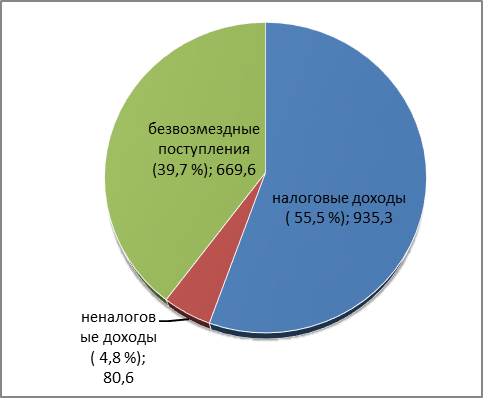 Структура доходов бюджетаМО г. Бодайбо и района (1 685,5 млн. руб.)Структура налоговых, неналоговых доходов бюджета МО г. Бодайбо и района (1015,9 млн. руб.)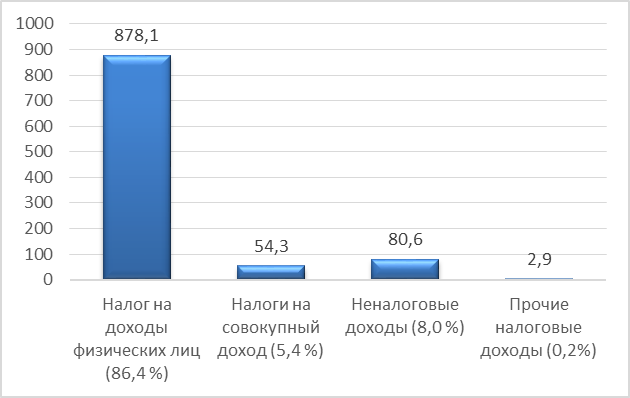 Структура налоговых, неналоговых доходов бюджета МО г. Бодайбо и района (1015,9 млн. руб.)Вид образовательной организацииСредняя зарплата (руб.)Средняя зарплата (руб.)Средняя зарплата (руб.)Средняя зарплата (руб.)Вид образовательной организации2019 г.2020 г.2021 г.2022 г.Общеобразовательные41 523,644 737,052 579,057 371,0Дошкольные33 694,936 645,041 452,049 000,0Дополнительного образования детей36 580,740 974,044 876,049 233,7Вид образовательной организацииСредняя зарплата (руб.)Средняя зарплата (руб.)Средняя зарплата (руб.)Средняя зарплата (руб.)Вид образовательной организации2019 г.2020 г.2021 г.2022 г.Общеобразовательные49 694,055 512,067 075,076 584,0Дошкольные43207,046 727,053 789,057 341,0Дополнительного образования51 101,054 284,063 710,069 235,0Категории работниковСредняя зарплата (руб.)Средняя зарплата (руб.)Средняя зарплата (руб.)Средняя зарплата (руб.)Категории работников 2019 г.  2020 г.  2021 г.  2022г.Обслуживающий персонал общеобразовательных организаций (библиотекари, лаборанты, учебно-вспомогательный персонал)30 386,030 636,035 960,038 284,2Обслуживающий персонал   ДОУ (помощники  воспитателя, учебно-вспомогательный персонал)26 444,028 345,032 259,042 512,3 Обслуживающий персонал организаций  дополнительного    образования28 323,031 628,036 315,043 496,6Вид образовательной организацииРасходы на 1 обучающегося, воспитанника, тыс. руб.Расходы на 1 обучающегося, воспитанника, тыс. руб.Расходы на 1 обучающегося, воспитанника, тыс. руб.Расходы на 1 обучающегося, воспитанника, тыс. руб.% прироста Вид образовательной организации2019 г2020г2021г2022 г% прироста Общеобразовательные 134,9148,0161,3192,519,3Дошкольные 414,5449,9477,8496,13,8Дополнительного образования детей32,732,834,840,616,7№ п/пВозрастная категория ребенкаРазмер платыв день на ребенка (руб./день)1.до 3-х лет136,952.от 3-х лет до прекращения образовательных отношений148,85№ п/пВозрастная категория ребенкаРазмер платыв день на ребенка (руб./день)1.до 3-х лет148,852.от 3-х лет до прекращения образовательных отношений160,75на 05.09.2018на 05.09.2019на 05.09.2020на 05.09.2021на 05.09.20222 4922 3732 3212 2972 237Очная форма (чел.)Очная форма (чел.)Очная форма (чел.)Очная форма (чел.)Очно-заочная формаСемейное обучение (вне ОУ)В классах ОУпо ИУПна домуреализация дополнительных образовательных программ в дистанционной формеОчно-заочная формаСемейное обучение (вне ОУ)2 126791452020 г.2021 г.2022 г.52 481,8457 203,2764 758, 052020 г.2021 г.2022 г.56 074,257 557,265 530,8№ п/пВид обращенияКоличество в 2021 г.Количество в 2022 г.1Заявления на предоставление государственных услуг3 3174 4862Письменные обращения граждан 1953Устные обращения, в т.ч. запросы справок1 2101 449ИТОГО:ИТОГО:4 5465 940Наименование государственной услугиНормативный актЧисленность получателейЧисленность получателейНаименование государственной услугиНормативный акт2021г2022 гАдресная социальная помощьПостановление Правительства Иркутской области от 23.09.2015  №483-пп2822Государственная социальная помощьЗакон Иркутской области от 19.07.2010  № 73-оз2932Государственная социальная помощь на основе социального контрактаЗакон Иркутской области от 19.07.2010  № 73-оз10592Рассмотрено протоколов об административных правонарушениях в соответствии законами Иркутской областиОбщая сумма наложенных штрафов (в тыс. руб.)Сумма взысканных штрафов (в тыс. руб.)Сумма взысканных штрафов (в тыс. руб.)Рассмотрено протоколов об административных правонарушениях в соответствии законами Иркутской областиОбщая сумма наложенных штрафов (в тыс. руб.)в областной бюджетв местный бюджетЗакон Иркутской области от 30.12. 2014 № 173-ОЗ «Об отдельных вопросах регулирования административной ответственности в области благоустройства территорий муниципальных образований Иркутской области» (ч. 1 ст. 2)Закон Иркутской области от 30.12. 2014 № 173-ОЗ «Об отдельных вопросах регулирования административной ответственности в области благоустройства территорий муниципальных образований Иркутской области» (ч. 1 ст. 2)Закон Иркутской области от 30.12. 2014 № 173-ОЗ «Об отдельных вопросах регулирования административной ответственности в области благоустройства территорий муниципальных образований Иркутской области» (ч. 1 ст. 2)Закон Иркутской области от 30.12. 2014 № 173-ОЗ «Об отдельных вопросах регулирования административной ответственности в области благоустройства территорий муниципальных образований Иркутской области» (ч. 1 ст. 2)1816,0014,0Закон Иркутской области от 29.12.2007 № 153-оз «Об административной ответственности за нарушение правил охраны жизни людей на водных объектах в Иркутской области» (ст. 3)Закон Иркутской области от 29.12.2007 № 153-оз «Об административной ответственности за нарушение правил охраны жизни людей на водных объектах в Иркутской области» (ст. 3)Закон Иркутской области от 29.12.2007 № 153-оз «Об административной ответственности за нарушение правил охраны жизни людей на водных объектах в Иркутской области» (ст. 3)Закон Иркутской области от 29.12.2007 № 153-оз «Об административной ответственности за нарушение правил охраны жизни людей на водных объектах в Иркутской области» (ст. 3)1000Закон Иркутской области от 12.11.2007 № 107-оз «Об административной ответственности за отдельные правонарушения в сфере охраны общественного порядка в Иркутской области» (ст. 3 и 7)Закон Иркутской области от 12.11.2007 № 107-оз «Об административной ответственности за отдельные правонарушения в сфере охраны общественного порядка в Иркутской области» (ст. 3 и 7)Закон Иркутской области от 12.11.2007 № 107-оз «Об административной ответственности за отдельные правонарушения в сфере охраны общественного порядка в Иркутской области» (ст. 3 и 7)Закон Иркутской области от 12.11.2007 № 107-оз «Об административной ответственности за отдельные правонарушения в сфере охраны общественного порядка в Иркутской области» (ст. 3 и 7)Бодайбинское МО – 917,515,50МО МВД России «Бодайбинский» - 11574,737,50ИТОГО108,253,014,0№ п/пНаименование2022 г.2021 г.1.Количество семей, проживающих в районе, сем.5 7605 6562.Количество семей получивших субсидию, сем.8178743.Количество человек получивших субсидию, чел.1 1601 3064.Количество получателей субсидии с доходом ниже прожиточного минимума, чел.5105155.Общая сумма выплаченной субсидии, тыс. руб.27 599,8327 800,196.Начисленная сумма субсидии получателям с доходом ниже прожиточного минимума, тыс. руб.8 718,478 292,327.Средний размер субсидии в месяц на семью, руб.2 815,162 650,67№ п/пНаименование категории2022 г.2021 г.1.Одиноко проживающие пенсионеры, инвалиды, чел.5755752.Отдельно проживающие пенсионеры и инвалиды, сем.78783.Многодетные семьи, сем.27274.Семья одинокой матери, сем.12145.Остальные семьи, сем.125180